Bogotá, D. C., 20 de julio de 2020PresidenteCámara de RepresentantesJorge Humberto Mantilla Serrano Secretario General Cámara de RepresentantesCámara de RepresentantesCiudadReferencia: “Proyecto de Ley “Por medio de la cual se establecen medidas tendientes a la reducción de la producción y el consumo de plásticos de un solo uso en el territorio nacional, se regula la sustitución gradual mediante alternativas reutilizables o biodegradables, y se dictan otras disposiciones”.Respetado Funcionarios,Radicamos ante usted el presente Proyecto de Ley “Por medio de la cual se establecen medidas tendientes a la reducción de la producción y el consumo de plásticos de un solo uso en el territorio nacional, se regula la sustitución gradual mediante alternativas reutilizables o biodegradables, y se dictan otras disposiciones”, con el que buscamos la reducción, sustitución de la producción y el consumo de los plásticos de un solo uso, con el fin de resguardar los derechos fundamentales a la vida, salud y el goce de un ambiente sano. En este sentido, se presenta a consideración el presente Proyecto de Ley, para iniciar el trámite correspondiente y cumplir con las exigencias dictadas por la Ley y la Constitución. Por tal motivo, adjuntamos documento en medio digital.De los Honorables Congresistas,PROYECTO DE LEY No.    	DE 2020Por medio de la cual se establecen medidas tendientes a la reducción de la producción y el consumo de plásticos de un solo uso en el territorio nacional, se regula la sustitución gradual mediante alternativas reutilizables o biodegradables, y se dictan otras disposiciones* * *El Congreso de la República de ColombiaDECRETA:CAPÍTULO IDISPOSICIONES GENERALESArtículo 1º. Objeto. La presente ley tiene por objeto establecer medidas que reduzcan la producción y el consumo de  plásticos de un solo uso en el territorio nacional; regular la sustitución gradual mediante alternativas reutilizables o biodegradables y establecer medidas complementarias para mitigar los impactos ambientales negativos de estos productos; con el fin de resguardar los derechos fundamentales a la vida, la salud y el goce de un ambiente sano.Artículo 2º. Definiciones. Para la aplicación de la presente Ley, se deben considerar las siguientes definiciones:Aprovechamiento de residuos plásticos: Procesos mediante los cuales los residuos de material plástico se recuperan, por medio de la reutilización, el reciclaje, la valorización energética, y/o el procesamiento, o mediante cualquier otra tecnología que permita su reincorporación al ciclo productivo y/o evite su destino final en el ambiente o en el relleno sanitario.Alternativas sostenibles: Materiales reutilizables o biodegradables en condiciones ambientales naturales, reglamentados para el reemplazo progresivo de plásticos de un solo uso.Basura marina plástica. Cualquier material de base polimérica, descartado, desechado o abandonado que se encuentre en el ambiente marino y/o costero.Biodegradabilidad. Es la capacidad que tiene una sustancia o producto para descomponerse por acción biológica, mediante un proceso relativamente corto, en elementos químicos naturales por medio de distintos agentes, como pueden ser el agua, las plantas, los animales o las bacterias.Compostabilidad. Es la capacidad de un material orgánico de transformarse en compost aplicando el proceso de compostaje, en condiciones ambientales naturales.Distribuidores: Entiéndase como distribuidor, todo comercio, grandes superficies comerciales, almacenes de cadena, superettes de cadena, droguerías, tiendas minoristas, restaurantes, cafeterías, servicio de catering, servicios de alimentación del sector hotelero y turístico, servicios de alimentación a domicilio y vendedores ambulantes, y todos los demás comerciantes que hacen entrega de plástico de un solo uso.Economía circular. Modelo que busca que el valor de los productos y materiales se mantengan durante el mayor tiempo posible en el ciclo productivo.     Ecosistemas sensibles: Son ecosistemas altamente biodiversos y susceptibles al deterioro por la introducción de factores externos como el cambio climático o la acción del hombre. Entre los ecosistemas sensibles marítimos y costeros se encuentran los arrecifes de coral, los manglares, las lagunas costeras y los pastos marinos, entre otros.Embalaje o empaque. Recipiente o envoltura que contiene productos de manera temporal, principalmente para agrupar unidades de un producto pensando en su manipulación, transporte y almacenaje.Envase. Envoltura que protege, sostiene y conserva la mercancía, está en contacto directo con el producto, y puede ser rígido o flexible.Microplásticos. Partículas pequeñas o fragmentos de plástico que miden menos de 5 mm de diámetro, que derivan de la fragmentación de bienes de plástico de mayor tamaño, que pueden persistir en el ambiente en altas concentraciones, particularmente en ecosistemas acuáticos y marinos, y ser ingeridos y acumulados en los tejidos de los seres vivos.Microplásticos adherido. Partículas pequeñas o fragmentos de plástico que miden menos de 5 mm de diámetro, que se encuentran adheridos a productos que pueden o no ser de material plástico y que pueden persistir en el ambiente en altas concentraciones, particularmente en ecosistemas acuáticos y marinos, y ser ingeridos y acumulados en los tejidos de los seres vivos.Plan de Gestión Ambiental de Residuos de Envases y Empaques: Política regulada en la Resolución 1407 de 2018, “por la cual se reglamenta la gestión ambiental de los residuos de envases y empaques de papel, cartón, plástico, vidrio, metal y se toman otras determinaciones”, o aquella que la modifique, sustituya o reemplace.Plástico: Polímero sintético hecho por el hombre dotado de plasticidad en, al menos, alguna fase de su proceso de fabricación y que incluye aditivos químicos en su composición, los cuales son agregados para brindar características particulares al material.Plástico biobasado: Es un polímero sintético hecho a partir de un porcentaje de materia orgánica.Plásticos de un solo uso: Plástico que no ha sido concebido, diseñado o introducido en el mercado para realizar múltiples circuitos, rotaciones o usos a lo largo de su ciclo de vida. Es diseñado para ser usado una sola vez y con corto tiempo de vida útil, no es biodegradable y es de difícil valorización. También se le conoce como descartable o desechable.Plástico oxodegradable. Materiales plásticos que incluyen aditivos los cuales, mediante oxidación, provocan la fragmentación del material plástico en microfragmentos o su descomposición química.Productos Plásticos reutilizables: Bienes de plástico diseñados para ser utilizados un número mínimo de circuitos o rotaciones a lo largo de su ciclo de vida y son reutilizados para el mismo fin por el que fueron diseñados, con o sin ayuda de productos auxiliares presentes en el mercado que permitan su reutilización; se consideran residuos cuando ya no se reutilicen. Artículo 3°.  Principios. Para los fines de la presente ley deberán aplicarse los siguientes principios, consagrados en la normatividad vigente: (1) Principio de Precaución: (2) Principio de Prevención; (3) Principio de Progresividad; (4) Principio de Responsabilidad Compartida; (5) Principio de Responsabilidad Extendida del Productor.; y (6) Principio In Dubio Pro Natura. CAPÍTULO IIMEDIDAS PARA LA REDUCCIÓN Y SUSTITUCIÓN DE LOS PLÁSTICOS DE UN SOLO USOArtículo 4°.  Sustitución Gradual de los plásticos de un solo uso. Los productores y distribuidores de plásticos de un solo uso y/o poliestireno expandido, contarán con un periodo de cinco (5) años posteriores a la expedición de la presente ley, para realizar la sustitución gradual y progresiva de estos elementos y/o productos, por alternativas reutilizables o biodegradables en condiciones ambientales naturales. El proceso de sustitución deberá realizarse en el marco de la Política Nacional para la reducción y sustitución en el consumo y producción de Plástico de Un Solo Uso en los términos del artículo 6ª de la presente ley.Al término de los cinco (5) años contemplados en el inciso primero, se prohíbe la comercialización en el territorio nacional de productos, utensilios, envoltorios o empaques que estén fabricados total o parcialmente con plásticos de un solo uso, incluidos los producidos con plástico oxodegradable, biobasado y poliestireno expandido.Artículo 5º. Elementos Plásticos De Un Solo Uso: La prohibición del artículo 4ª aplica para los siguientes plásticos de un solo uso: Bolsas de punto de pago utilizadas para embalar, cargar o transportar paquetes y mercancías; Bolsas y rollos de película extensible para el empaque de alimentos a granel; Rollos de película extensible y de burbuja utilizados como envoltura con que se protegen objetos que se van a transportar;Envases y recipientes para contener o llevar alimentos de consumo inmediato; Envases y recipientes para contener alimentos (leche, aceite, etc.); Botellas de agua y demás bebidas, incluyendo sus tapas; Platos, bandejas, cuchillos, tenedores, cucharas y vasos; Vasos para líquidos calientes; Mezcladores y pitillos para bebidas; Soportes plásticos para las bombas de inflar. Parágrafo. Quedan exceptuados aquellos plásticos de un solo uso destinados y usados para: Propósitos médicos por razones de asepsia e higiene; conservación y protección médica, farmacéutica y/o alimentaria que no cuenten con materiales alternativos para sustituirlos;Contener sustancias químicas que presentan riesgo a la salud humana en su manipulación.Contener y conservar alimentos a granel, alimentos de origen animal, así como alimentos o insumos húmedos elaborados o preelaborados, que por razones de asepsia o inocuidad, ya que se encuentran en contacto directo con los alimentos, requieren de bolsa o recipiente de plástico de un solo uso.Fines específicos que por razones de higiene o salud requieren de bolsa o recipiente de plástico de un solo uso, de conformidad con las normas sanitarias;Prestar servicios en los establecimientos que brindan asistencia médica donde se requieren pitillos como parte de tratamiento a niñas, niños, personas con incapacidad temporal, personas con discapacidad y adultos mayores;El sector de la construcción y la industria de alimentos refrigerados que requieren de Poliestireno Expandido;También se exceptúan aquellos elementos y/o productos para los que no existan, en el mercado, materiales alternativos; siempre y cuando, se justifique científica y reglamentariamente la necesidad de hacer uso del poliestireno expandido.Propósitos de embalaje de otros productos.Artículo 6º. Política Nacional para la reducción y sustitución en el consumo y producción de Plástico de Un Solo Uso por alternativas con materiales reutilizables, reciclables o biodegradables. El Ministerio del Ambiente y Desarrollo Sostenible o quien haga sus veces, elaborará y pondrá en marcha una Política Nacional para la reducción de la producción y consumo de productos plásticos de un solo uso, cuyo objetivo principal será realizar acciones efectivas para lograr la sustitución progresiva de los materiales plásticos de un solo uso, por productos manufacturados con materiales reutilizables o biodegradables en condiciones ambientales naturales, y hacer efectiva la prohibición de la comercialización de los productos enunciados en el artículo 4 de la presente ley. Para la formulación de la Política, se debe tener en cuenta al sector público, al sector privado y a la sociedad civil con el fin de promover la sustitución de plástico de un solo uso por alternativas sostenibles.Dicha política deberá contar con un Plan de Acción, con metas anuales para la reducción de la producción y el consumo de plásticos de un solo uso, acciones fijas, un plan de monitoreo y un cronograma, así como la inclusión de los compromisos voluntarios de las instituciones, municipios, sociedad civil, empresas, gremios y organizaciones.Las líneas del Plan de Acción deben establecer medidas que garanticen la reducción del consumo y la sustitución mediante alternativas sostenibles de productos plásticos de un solo uso. El plan de acción deberá incluir, entre otras, las siguientes estrategias:Reducción y sustitución de la producción y el consumo.Adaptación laboral y reconversión productiva.Investigación y desarrollo de alternativas sostenibles.Inversión en actividad productiva para la sustitución.Mecanismos de concertación con el sector privado.Acuerdos de sustitución de compras de productos plásticos de un solo uso por alternativas sostenibles.Generación de incentivos para sustituir plástico de un solo uso por productos reutilizables y biodegradables.Promoción de sistemas de envases y empaques reutilizables.Etiquetado estandarizado de plásticos de un sólo uso.Sensibilización del consumidor e incentivos para la reducción del consumo.Educación ambiental.Crecimiento Verde.Instrumentos de evaluación y revisión.Parágrafo 1. El Ministerio del Ambiente y Desarrollo Sostenible o quien haga sus veces será el encargado de desarrollar, elaborar, actualizar, implementar y dar seguimiento a la Política Nacional y su respectivo Plan de acción, para lo cual revisará su ejecución, avance y resultados. Parágrafo 2. El Ministerio del Ambiente y Desarrollo Sostenible o quien haga sus veces tendrá un (1) año desde la entrada en vigencia de la presente ley para desarrollar la Política Nacional y su respectivo Plan de acción. El Plan de Acción deberá ser ejecutado en un término que no supere los cinco (5) años desde la formulación de la Política. Al termino de los cinco (5) años, la meta  sustitución de plásticos de un solo uso enunciados en el artículo 5º de la presente Ley deberá ser del 100% de los productos.Parágrafo 3. La implementación de regímenes de responsabilidad extendida del productor, y otras estrategias orientadas a la gestión de residuos sólidos deberán ser complementarias a las medidas de reducción y sustitución de plásticos de un solo uso.Artículo 7°. Comisión Nacional para la sustitución de productos plásticos de un solo uso por alternativas reutilizables, biodegradables, reciclables, y sostenibles. Créase la Comisión Nacional para la sustitución del Plástico de Un Solo Uso, que estará a cargo del Ministerio de Ambiente y Desarrollo Sostenible, quien lo presidirá y tendrá a cargo la secretaría técnica. La Comisión estará conformada por los siguientes integrantes: un delegado de la Procuraduría General de la Nación, un delegado de la Contraloría General de la República, un delegado del Ministerio de Ambiente y Desarrollo Sostenible, un delegado del Ministerio de Salud y Protección Social, un delegado del Ministerio de Comercio, Industria y Turismo, un delegado del Ministerio de Minas y Energía, un delegado del Ministerio del Trabajo, un delegado del Ministerio de Agricultura, que serán designados por el Ministro de la Rama correspondiente, un delegado del Departamento Administrativo de Ciencia, Tecnología e Innovación (Colciencias) o quien haga sus veces postulado por el Director General, un Veedor Ciudadano, una organización no gubernamental ambiental (ONG) y un delegado de las universidades que represente a la academia y un delegado del sector productivo de plásticos. Estos últimos tres deberán ser elegidos por convocatoria pública. Los Ministerios desarrollarán las funciones encomendadas a la Comisión, en el ámbito de su competencia funcional.La Comisión tendrá a su cargo como funciones principales, sin perjuicio de las funciones adicionales que establezca el Gobierno Nacional: 1. Supervisar y ser veedores del efectivo cumplimiento de la sustitución de productos plásticos de un solo uso por alternativas reutilizables y biodegradables, a lo largo de todo el territorio nacional, en el plazo establecido por la presente ley. 2. Dar los lineamientos para la certificación de la biodegradabilidad de los materiales sustitutos a los plásticos de un solo uso que sean ambientalmente sostenibles, que garanticen  su corta y rápida degradación, y que en todo caso no afecten la salud y el ambiente. 3. Ser el organismo técnico asesor del Ministerio de Ambiente y Desarrollo Sostenible en la formulación de la Política Nacional para la reducción y sustitución en el consumo y producción de Plástico de Un Solo Uso en colaboración con las entidades del Sistema Ambiental Colombiano y demás entidades estatales de apoyo técnico y científico. Artículo 8°. Plan de Reconversión Productiva y Adaptación Laboral. El Gobierno Nacional en cabeza del Ministerio de Ambiente y Desarrollo Sostenible y con el acompañamiento del Ministerio de Ciencia, Tecnología e innovación, el Ministerio de Comercio Industria y Turismo, y el Ministerio de Trabajo, adelantará un Plan de Adaptación Laboral y reconversión productiva para la sustitución de productos plásticos de un solo uso por alternativas reutilizables y biodegradables, que permita a los trabajadores y a las empresas, adaptarse a las disposiciones contempladas en la presente ley. Este plan tiene como finalidad facilitar la transición productiva, tecnológica y comercial de las empresas productoras y comercializadoras de plásticos de un solo uso y la actualización de la formación para el trabajo de los trabajadores de las mismas.Parágrafo 1. El Ministerio de Ambiente y Desarrollo sostenible o quien haga sus veces será el encargado de desarrollar, elaborar, actualizar, implementar y dar seguimiento al Plan de Reconversión Productiva y Adaptación Laboral con fundamento en el numeral 32 del artículo 5 de la Ley 99 de 1993.Parágrafo 2. Previo a la formulación del Plan de Reconversión Productiva y Adaptación Laboral, el Ministerio de Ambiente y Desarrollo sostenible deberá establecer mecanismos de concertación con el sector privado para ajustar las actividades de este a las metas ambientales previstas por el Gobierno, y dar cumplimiento.Artículo 9º. Alternativas Sostenibles. El Gobierno Nacional deberá asegurar la financiación y promoción de alternativas sostenibles a través de incentivos económicos que incluyan fondos para investigación, desarrollo, innovación, transición y transferencia de tecnologías y sistemas que estimulen la reducción del consumo de plásticos de un solo uso. Dentro de las alternativas sostenibles se podrán promocionar sistemas de retorno de envases y estrategias de dispensadores de bebidas para botellas reutilizables.Artículo 10º. Etiquetado de los productos. El Gobierno Nacional expedirá un reglamento técnico de etiquetado para los plásticos de un solo uso, con el objetivo de informar claramente al consumidor sobre el tipo de polímeros y aditivos químicos que contiene el producto, sus condiciones de biodegradabilidad y compostabilidad, los efectos potenciales en la salud humana, las condiciones y posibilidades de reciclaje, y la adecuada disposición del producto para su posterior aprovechamiento o disposición final. CAPÍTULO IIIRESTRICCIONESArtículo 11°. Restricción de ingreso de Plásticos de un solo uso en Parques Nacionales Naturales, Páramos, Humedales Ramsar, Ecosistemas marinos sensibles y Embarcaciones que ingresan al territorio nacional. El Ministerio de Ambiente y Desarrollo Sostenible o quien haga sus veces, en coordinación con las entidades competentes, deberán restringir el ingreso de plásticos de un solo uso enumerados en la presente ley y de cualquier elemento derivado a los visitantes de Parques Nacionales Naturales, Páramos, Humedales Ramsar, Ecosistemas marinos sensibles y Embarcaciones que ingresan al territorio nacional, con el fin de mitigar de forma significativa y directa el impacto de la contaminación que amenaza a estos ecosistemas.Parágrafo 1: El Gobierno Nacional en un término inferior a seis (6) meses a partir de la entrada en vigencia de esta ley, reglamentará la materia.Parágrafo 2: Se exceptúan de la restricción del ingreso de plásticos de un solo uso a las comunidades indígenas y guarda parques que viven en estas áreas protegidas y requieren agua embotellada, y suministros de alimentos. CAPÍTULO IVSECTOR PÚBLICOArtículo 12°. Prohibición institucional del uso de elementos y/o productos elaborados y/o que contengan Plásticos de un solo uso. Se prohíbe en todas las entidades públicas, a las que hace referencia el Artículo 2º de la Ley 80 de 1993 la suscripción de contratos para el suministro de elementos y/o productos elaborados o que contengan plásticos de un solo uso. La presente prohibición entrará en vigor cumplido el segundo año de la vigencia de la presente ley.Dichas entidades deberán, dentro de los dos años siguientes a la entrada en vigencia de la presente ley, reglamentar acciones para la reducción progresiva del uso de elementos y/o productos de plásticos de un solo uso y la transición hacia alternativas reutilizables y/o biodegradables en la contratación estatal.Parágrafo 1º. Para dar cumplimiento a las obligaciones contenidas en el presente artículo, las entidades de que trata el mismo y las personas jurídicas que desarrollan funciones públicas, deberán realizar campañas de difusión y concientización sobre el consumo responsable del plástico y la promoción del plástico reutilizable al interior de las instituciones. Se propone que las campañas se enfoquen en el consumo racional, la cultura de reutilización, y la separación adecuada de residuos para el reciclaje o aprovechamiento de los plásticos de un solo uso.Parágrafo 2º. El Ministerio de Ambiente y Desarrollo Sostenible o quien haga sus veces dictará las medidas administrativas y brindará la asistencia técnica necesaria para garantizar el cumplimiento de lo establecido en la presente ley.Artículo 13°. Compras públicas. Todas las entidades públicas, en los términos del artículo 2 de la Ley 80 de 1993, deberán impulsar y priorizarán en sus adquisiciones los materiales reutilizables y biodegradables, propendiendo por reducir el consumo de los plásticos de un solo uso, que no cumplan con estas condiciones, al interior de las entidades.Artículo 14º. Estrategia de comunicación y sensibilización ambiental en las entidades públicas. Todas las entidades del estado que integren las ramas y funciones del poder público, como la legislativa, la ejecutiva, la judicial, la banca pública, los entes de control y demás órganos autónomos e independientes; así como todas las personas jurídicas que ejerzan la función administrativa, deberán realizar campañas de difusión y concientización sobre el consumo responsable del plástico y la promoción del plástico reutilizable al interior de las instituciones.Parágrafo: El Ministerio de Ambiente y Desarrollo Sostenible o quien haga sus veces, impulsará campañas de sensibilización ambiental y estrategias de comunicación para la reducción de los plásticos de un solo uso.CAPÍTULO VMEDIDAS COMPLEMENTARIASArtículo 15º. Educación ciudadana y compromiso ambiental.  El Ministerio del Ambiente y Desarrollo Sostenible o quien haga sus veces, en coordinación con el Ministerio de Educación, tendrán la obligación de desarrollar y/o respaldar políticas, estrategias, acciones, actividades de educación, capacitación, sensibilización y concienciación de alcance nacional sobre las consecuencias del uso de plástico de un solo uso y sobre la necesidad de utilizar alternativas sostenibles, con el fin de reducir el consumo de plásticos de un solo uso y promover su sustitución.Parágrafo. El Ministerio del Ambiente y Desarrollo Sostenible o quien haga sus veces, en coordinación con los actores de la cadena de valor de los productos plásticos, diseñarán, realizarán e implementarán las campañas de difusión y concientización de los impactos negativos de los plásticos de un solo uso. Artículo 16º. Promoción de la formalización de los actores de la cadena de valor del plástico e impulso a la integración de la actividad de los recicladores en la gestión y manejo de los residuos sólidos. El Gobierno Nacional tendrá la obligación de promover la formalización de los actores de la cadena de valor del plástico, incluyendo a los recicladores, para lo cual implementará los mecanismos para la formalización, los cuales pueden incluir incentivos.Los gobiernos locales deberán realizar Programas de Segregación en la Fuente y Recolección Selectiva, que incorporen acciones estratégicas orientadas a la recuperación de los plásticos en general, debiendo contar para ello con la participación de los recicladores y fomentando la participación ciudadana. Del mismo modo, podrán firmar convenios de colaboración con entidades privadas para promover la valorización de los residuos plásticos.Artículo 17º. Responsabilidad extendida del productor. Las empresas productoras o importadoras de bienes de consumo final que pongan en el mercado productos plásticos, deberán formular y presentar ante la Autoridad Nacional de Licencias Ambientales (ANLA), el Plan de Gestión Ambiental - PGA de plásticos de un solo uso bajo un régimen de responsabilidad extendida del productor.  Las empresas tendrán un año contado desde la entrada en vigencia de la presente ley para presentar el Plan. La implementación del plan iniciará tras el vencimiento del término anterior y los primeros resultados deberán presentarse a la autoridad ambiental a más tardar en el tercer año de vigencia. El Plan de Gestión Ambiental estará orientado a  mitigar los impactos ambientales negativos a lo largo del ciclo de vida del plástico, desde la selección de materias primas hasta su eliminación definitiva. Igualmente deberá incluir medidas de prevención de la contaminación a lo largo de todo el ciclo de vida. Para ello deberán implementar diseños ecológicos en los productos y sistemas, y la utilización de materiales de bajo impacto, sin perjuicio de la implementación de medidas adicionales de prevención. Bajo el principio de economía circular, los productores deberán reincorporar en el ciclo productivo un porcentaje de mínimo de residuos generados en el territorio nacional con respecto a la cantidad total en peso de los envases y empaques puestos en el mercado. Para esto, en dicho plan se deberá certificar el porcentaje de aprovechamiento de los productos, el cual deberá ser, como mínimo, del 30% tras cinco (5) años de la vigencia de la presente ley. Parágrafo 1. El Ministerio de Ambiente y Desarrollo Sostenible tendrá a su cargo el desarrollo, la implementación y el seguimiento del cronograma del esquema de responsabilidad extendida del productor para el cierre de ciclo de los productos, conforme a lo dispuesto en el numeral 3 del artículo 5 de la ley 99 de 1993. Parágrafo 2. Los productores o importadores de productos exceptuados de la prohibición, mencionados en el parágrafo del artículo 4 de la presente ley, al igual que de los productos plásticos reutilizables, deberán cumplir con la presentación del Plan de Gestión Ambiental en los términos del presente artículo.Parágrafo 3. En el caso en que la empresa obligada a presentar el Plan de Gestión Ambiental - PGA de plásticos de un solo uso también deba presentar Plan de Gestión Ambiental de Envases y empaques, deberán presentar o actualizar un Plan conjunto de acuerdo a la normatividad vigente, sin perjuicio del cumplimiento de lo estalecido en los Planes ya presentados.Artículo 18º. Equipos de separación de residuos. Los municipios de más de 500.000 habitantes deberán instalar, en un término no mayor a tres (3) años, equipos de separación e identificación de todos los plásticos aprovechables para la etapa previa al ingreso al relleno sanitario. Los residuos que sean transportados a los rellenos sanitarios deberán pasar previamente por el equipo de separación e identificación de residuos aprovechables.Parágrafo. El Ministerio de Ambiente y Desarrollo Sostenible o quien haga sus veces, reglamentará los mecanismos de implementación de la instalación de los equipos de separación e identificación de todos los plásticos aprovechables, en un término no superior a un (1) año contados a partir de la entrada en vigencia de la presente ley.Artículo 19º. Identificación de Residuos Plásticos. Con el fin de facilitar la separación en la fuente para el usuario del servicio público de aseo y la recolección selectiva de los residuos por parte de los prestadores del servicio público de aseo, a partir del segundo (2) año de entra en vigencia de la presente ley, será obligatorio presentar los residuos plásticos separados en bolsas de color azul. Corresponderá al Gobierno Nacional, en cabeza de los Ministerios de Ambiente y Desarrollo Sostenible y de Vivienda, Ciudad y Territorio o quien haga sus veces, en articulación con las empresas prestadoras del servicio de aseo y el sector empresarial realizar, a partir de los seis (6) meses de entrada en vigencia de la presente ley, las campañas de educación necesarias para que la ciudadanía aprenda a disponer sus residuos plásticos clasificados en la bolsa azul. Parágrafo. El Gobierno Nacional reglamentará la materia, en un término no mayor a tres (3) meses a partir de la expedición de esta Ley.Artículo 20º. Jornadas de limpieza. A partir de la entrada en vigencia de la presente ley, el Ministerio del Ambiente y Desarrollo Sostenible o quien haga sus veces,  en coordinación con las Alcaldías Locales, Gobernaciones, Autoridades Ambientales, Parques Nacionales Naturales, y el sector privado, deberán liderar, organizar y realizar jornadas de limpieza en playas, ecosistemas sensibles, páramos, humedales Ramsar, y cuerpos de agua, que hayan sido afectados por contaminación de residuos y plásticos de un solo uso, con el fin de recolectar información sobre las fuentes contaminantes y mitigar los impactos del plástico en estos ecosistemas. El Ministerio de Ambiente y Desarrollo Sostenible deberá articular la realización de estas jornadas con la promoción de investigaciones sobre las causas e impactos de la contaminación plástica, incluyendo la basura marina plástica, los microplásticos y microplásticos adheridos. Estas investigaciones deberán ser desarrolladas por los institutos de investigación del Sistema Nacional Ambiental – SINA.CAPÍTULO VIDISPOSICIONES FINALES Artículo 21º. Monitoreo y control. El Ministerio del Ambiente y Desarrollo Sostenible o quien haga sus veces puede establecer, mediante acto administrativo, como se realizará el seguimiento, monitoreo y control para el cumplimiento de esta ley.Artículo 22º. Vigencia y derogatoria. La presente ley rige a partir de la fecha de su promulgación y deroga todas las normas que le sean contrarias.De los Honorables Congresistas,EXPOSICIÓN DE MOTIVOSProyecto de Ley       de 2020“Por medio de la cual se establecen medidas tendientes a la reducción de la producción y el consumo de plásticos de un solo uso en el territorio nacional, se regula la sustitución gradual mediante alternativas reutilizables o biodegradables, y se dictan otras disposiciones"* * *1. Importancia del proyecto de ley En un informe enviado por la Procuraduría General de la Nación (2018), se exponen las problemáticas que genera el uso irresponsable del plástico, motivos que son base para la construcción del presente proyecto; entre los principales motivos están: Los desechos plásticos generan impactos negativos desde la perspectiva económica causando pérdidas en la industria del turismo al reducir la asistencia de personas a playas contaminadas. En el sector pesquero, reduciendo la capacidad de captura y comercialización del producto y en el sector del transporte marítimo, hay un impacto al incrementarse la frecuencia en el l mantenimiento de hélices y motores. En la actualidad, hay cerca de 51 billones de partículas de microplásticos en el océano con altas probabilidades de ser incorporadas en la dieta de peces y que ascenderá paulatinamente en la cadena alimenticia hasta ser consumida por el hombre. Estas partículas contienen o atraen sustancias químicas tóxicas y contaminantes que afectan el sistema nervioso, reproductivo, respiratorio y endocrino.A la fecha se han afectado más de 600 especies marinas, de las cuales se estima que al menos el 15% ha ingerido plástico provocando su muerte o se ha enredado con algún elemento (bolsas, redes o líneas de pesca). Se estima que para el año 2050 el 99% de las aves marinas haya ingerido al menos un artículo plástico de un solo uso.Por último, en el informe también se presenta un estudio de la National Geographic, donde se da a conocer que Colombia genera más de 1.000.000 de ton/año de plástico, siendo el país que mayor contaminación genera sobre el mar Caribe y el Pacífico. De acuerdo a otro estudio elaborado por Jambeck et al. 2015,  Colombia tiene un promedio de residuos plásticos mal manejados de 50 gramos/día/persona, es decir, cerca de 2.500 toneladas día para la totalidad de habitantes, de las cuales matemáticamente cerca de 500 toneladas al día pueden terminar el medio ambiente, ríos y océanos. A esta tasa desenfrenada los impactos serán mucho más significativos y visibles a corto plazo de no tomar medidas en diferentes aspectos.Teniendo en cuenta lo anteriormente mencionado, es importante restringir y generar medidas de protección para el Medio Ambiente, la salud, los animales y demás afectados expuestos en este informe; por lo que a través de este proyecto se pretende reducir el uso de plástico, que sea perjudicial y se mantenga una gran cantidad de tiempo en el medio Ambiente. 2. Síntesis del proyectoEl presente  Proyecto de Ley, “Por medio de la cual se establecen medidas tendientes a la reducción de la producción y el consumo de plásticos de un solo uso en el territorio nacional, se regula la sustitución gradual mediante alternativas reutilizables o biodegradables, y se dictan otras disposiciones", plica para plásticos desechables o de un solo uso como: Bolsas, Rollos de película extensible y de burbuja, envases y recipientes para contener o llevar alimentos de consumo inmediato, envases y recipientes para contener alimentos (leche, aceite, etc.), Botellas para agua y demás bebidas, incluyendo sus tapas, platos, bandejas, cuchillos, tenedores, cucharas y vasos, vasos para líquidos calientes, mezcladores y pitillos para bebidas y soportes plásticos para las bombas de inflar. Están exentos aquellos que se utilicen con propósitos médicos por razones de asepsia e higiene, para contener sustancias químicas que presentan riesgo a la salud humana en su manipulación, bolsas plásticas de un solo uso, en contacto directo con el producto que contienen, bolsas plásticas de un solo uso cuando su utilización sea necesaria por razones de higiene o salud, de conformidad con las normas sanitarias, sorbetes plásticos que son utilizados por necesidad médica personas adultas mayores.Además, se realizarán jornadas de limpieza en playas, ecosistemas sensibles, páramos, humedales Ramsar, y cuerpos de agua, que han sido afectados por la contaminación de residuos y plásticos de un solo uso. De igual manera se debe propender por realizar ejercicios de Educación ambiental, participación ciudadana y compromiso ambiental, con actividades de educación, capacitación, sensibilización y concienciación nacional sobre los efectos negativos del plástico de un solo uso y sobre las alternativas sostenibles, así como campañas de difusión y concientización de los plásticos de un solo uso. Los municipios de más de 500.000 habitantes deberán instalar, en un término no mayor a tres (3) años, equipos de separación e identificación de todos los plásticos aprovechables para la etapa previa al ingreso al relleno sanitario.Se generará restricción de ingreso de plásticos de un solo uso en Parques Nacionales Naturales, Páramos, Humedales Ramsar, ecosistemas sensibles y playas, nacimientos de ríos y quebradas, y cuerpos de agua. Igualmente, a partir del 1 de enero de 2023 quedará prohibido la adquisición, por todas las entidades del estado de los productos plásticos ya mencionadosSe creará un impuesto nacional ambiental al consumo de plásticos de un solo uso distribuidos con el objeto de asignarles un precio que desincentive su consumo.Y finalmente, por una vigencia no superior a cuatro (4) años, se otorgarán beneficios tributarios que desarrollen una transición hacia el uso y la fabricación de alternativas sostenibles y biodegradables por sobre el plástico de un solo uso en el comercio e industria nacional.3. Información general – plásticos a nivel mundial y su impactoDesde 1950 el uso de plástico y materiales a base de este ha incrementado de forma constante, siendo China, Europa y América del Norte, en ese orden, los mayores productores con una representatividad del 44% o superior en el mercado, por lo menos del año 2012 al 2018 (Plastic Europe, 2012 p.6, 2017 p.17, 2018). Este material se utiliza principalmente como insumo en actividades industriales, en la comercialización para embalajes o empaques y en productos de uso cotidiano. Por otro lado, Plastics Europe (2012, p.8) realizó una categorización de plásticos, evidenciando que el “polietileno, polipropileno y el policloruro de vinilo son los tipos de plásticos más producidos a nivel mundial, utilizados más frecuentemente en empaques, almacenamiento, artículos de uso cotidiano y construcción”.Categorización del plástico: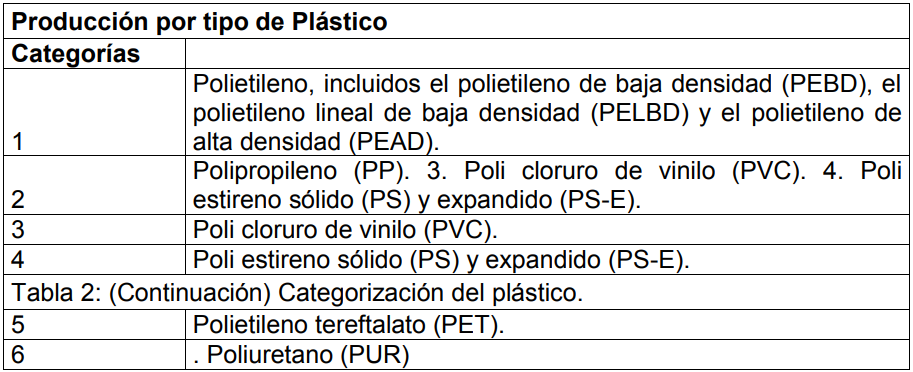                 Categorización del plástico (Pérez, 2014)Tipos de plásticos según sus propiedades: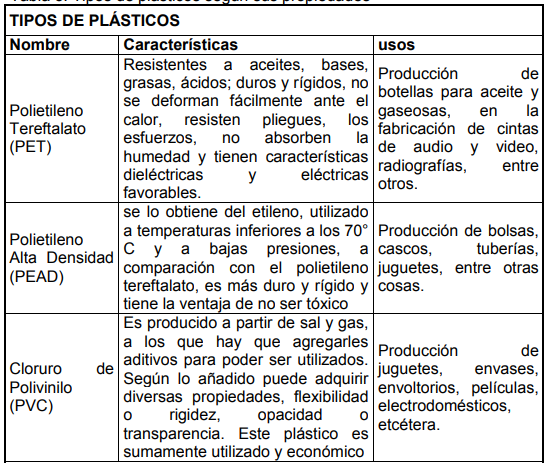 Tipos de plásticos según sus propiedades (Enciclopedia de tipos, tomado de Perilla-Tabares, 2017)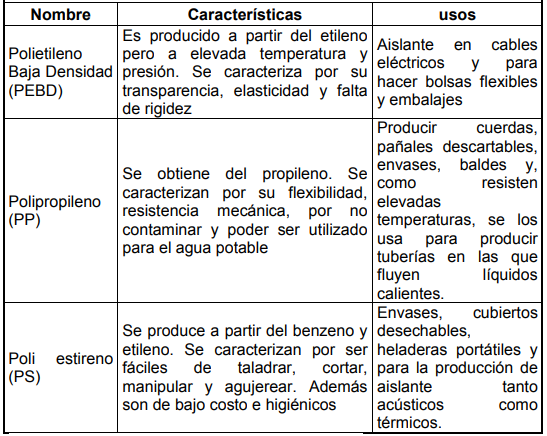 Tipos de plásticos según sus propiedades (Enciclopedia de tipos, tomado de Perilla-Tabares, 2017)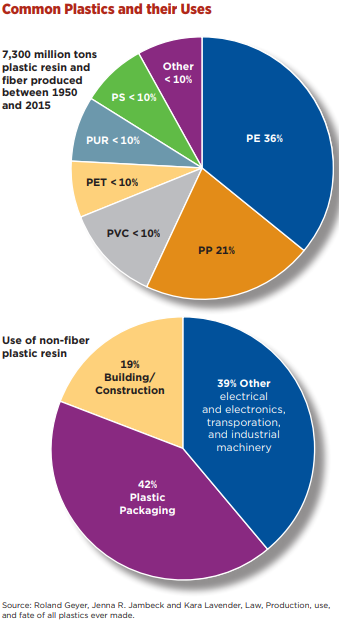 Plásticos comunes y usos frecuentes (CIEL et al. 2019b P.27)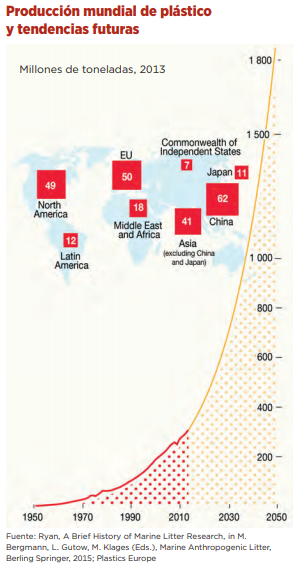 Producción mundial de plástico y tendencias futuras (CIEL et al. 2019ª P.6)4. Los efectos de la producción de plásticosEl Programa de las Naciones Unidas para el medio ambiente (PNUMA) en el 2011 reveló que una de las mayores problemáticas a nivel ambiental en los océanos es ocasionada por el plástico (PNUMA, 2012, p.45).El reciente informe “Plastic & Health: Los costos ocultos de un planeta plástico” (2019), creado en conjunto por el Centro para el Derecho Ambiental Internacional (CIEL), Earthworks, Alianza Global para Alternativas de Incineradores (GAIA), Futuros Brillantes para Bebés Saludables (HBBF), IPEN, Servicios de Defensa de Justicia Ambiental de Texas (tejas), Universito of Exeter, y UPSTREAM; es una amplia revisión científica referente a los riesgos tóxicos del plástico para la salud humana en cada ciclo de vida de este material. De este documento cabe rescatar:Plástico y sustancias tóxicas:El informe menciona que la extracción y transporte de materias primas para el plástico, liberan una gran cantidad y variedad de sustancias tóxicas en el aire y el agua, muchas de estas sustancias con impactos directos sobre la salud, como el cáncer, la neurotoxicidad, la toxicidad reproductiva y del desarrollo y el deterioro del sistema inmunológico. Por otro lado, la fragmentación y los microplásticos que ingresan en el cuerpo, generan impactos como “inflamación, genotoxicidad, estrés oxidativo, apoptosis y necrosis; todas relacionadas con deterioros importantes de la salud, las que van desde enfermedades cardiovasculares hasta cáncer, y enfermedades autoinmunes. “ (CIEL et al. 2019b P.37 - 40)El efecto de estas toxinas tiene una escala mucho mayor ligada a la cadena alimenticia. Los productos plásticos existentes se fragmentan en partículas más pequeñas concentrándose en sustancias químicas tóxicas, esta exposición solo aumentará a medida que la producción de plásticos incremente. El informe deja una afirmación clara y preocupante: “El plástico es una amenaza mundial para la salud humana. Para reducir esa amenaza se requiere frenar y revertir la tendencia en aumento de fabricar, utilizar, y desechar este material en todo el mundo.” (CIEL et al. b 2019)Ciclo del plástico y salud humana:En cada etapa del ciclo de vida del plástico se generan múltiples riesgos para la salud humana, debido tanto a la exposición a partículas de plástico en sí, como a sustancias químicas asociadas (CIEL et al. A y b 2019, 2019). Según el ciclo de vida del plástico, estos son los efectos sobre la salud identificados hasta ahora en cada etapa:Extracción, refinación y fabricación“El 99 % del plástico proviene de los combustibles fósiles. En la extracción de petróleo y gas, sobretodo en la fracturación hidráulica (fracking) para extraer gas natural, se emiten diversas sustancias tóxicas al aire y al agua, a menudo en volúmenes significativos. En la fracturación hidráulica para obtener la materia prima para fabricar plástico se utilizan más de 170 sustancias químicas que ocasionan reconocidos impactos para la salud humana, incluyendo cáncer, deterioro del sistema inmune, toxicidad neurológica, reproductiva, y para el desarrollo, entre otros. Estas toxinas producen impactos directos y documentados en la piel, los ojos, y otros órganos sensoriales, el sistema respiratorio, nervioso y gastrointestinal, el hígado, y el cerebro.” (CIEL et al. 2019a, p.2). Productos de consumo y empaquetado: “El uso de productos plásticos lleva a la ingestión y/o inhalación de grandes cantidades de partículas de microplásticos y cientos de sustancias tóxicas cuyos impactos se sabe o se sospecha son cancerígenos, o trastornan el desarrollo o el sistema endocrino.” (CIEL et al. 2019a, p.2)Gestión de residuos:“En todas las tecnologías para la gestión de residuos (incluyendo la incineración, co-incineración, gasificación y pirólisis) se emiten al aire, agua, y suelos, metales tóxicos tales como el plomo y el mercurio, sustancias orgánicas (dioxinas y furanos), gases ácidos, y otras sustancias tóxicas. Todos estos tipos de tecnologías exponen directa e indirectamente al personal y comunidades cercanas a sustancias tóxicas, incluyendo la inhalación de aire contaminado, contacto directo con suelo o aguas contaminadas e ingestión de alimentos cultivados en un ambiente contaminado con estas sustancias. Las toxinas de las emisiones, cenizas volantes, y escoria en una quema pueden desplazarse grandes distancias y asentarse en suelos o aguas, e ingresar con el tiempo al cuerpo humano luego de acumularse en los tejidos de plantas y animales.” (CIEL et al. 2019a, p.2)Exposición ambiental:“Una vez que llega al ambiente, ya sea en forma de macro o micro plásticos, contaminan, y se acumula en cadenas alimenticias mediante tierras de cultivo, cadenas alimenticias terrestres y acuáticas, y el suministro de agua. Así, puede fácilmente liberar aditivos tóxicos o concentrar toxinas que ya están en el ambiente, fomentando nuevamente su biodisponibilidad para la exposición humana directa o indirecta. Al degradarse las partículas de plástico, quedan expuestas superficies nuevas, lo que posibilita la liberación continua de aditivos del interior a la superficie de la partícula en el ambiente y en el cuerpo humano.” (CIEL et al. 2019a, p.2)“Los microplásticos que entran al cuerpo humano de forma directa, ya sea mediante ingestión o inhalación, pueden causar una variedad de impactos a la salud, incluyendo inflamación, genotoxicidad, estrés oxidativo, apoptosis, y necrosis, las cuales se vinculan a una variedad de problemas para la salud incluyendo cáncer, enfermedad inflamatoria intestinal, diabetes, artritis reumatoide, inflamación crónica, accidentes cerebrovasculares, trastornos del sistema autoinmune, y enfermedades cardiovasculares y neurodegenerativas.” (CIEL et al. 2019a, p.2). Los efectos mencionados por etapa del ciclo de producción se pueden ver gráficamente: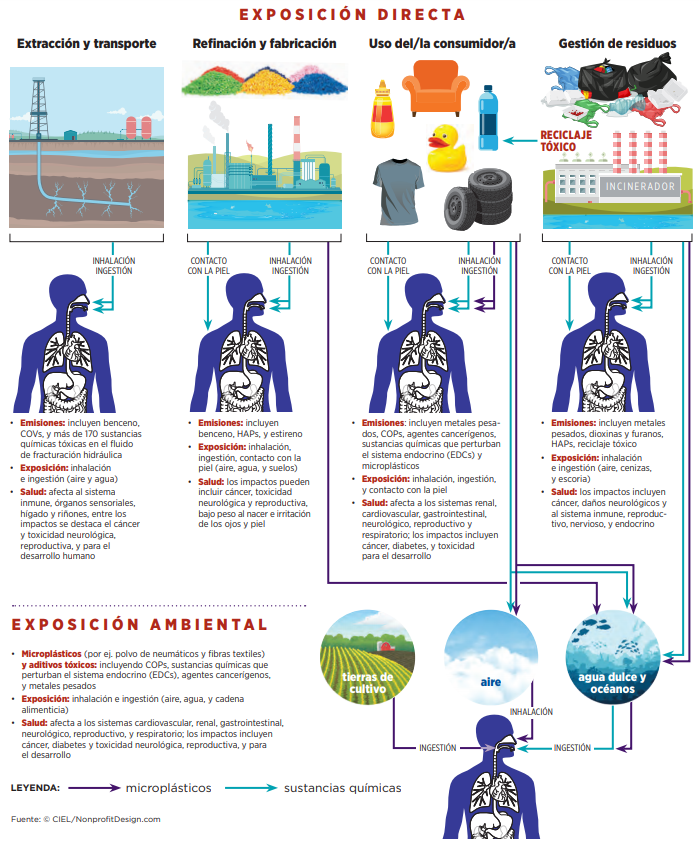 Efectos en la salud por cada etapa de producción de plástico (CIEL et al. 2019a)5. Plásticos de un solo usoLa United Nations Environment Programme (UNEP) y el International Environmental Technology Centre (IETC) Economy Division of UNEP, llegaron a las siguientes conclusiones respecto al impacto de los plásticos de un solo uso en el planeta (UNEP & IETC, 2018, P.1-2):Desde los años 50 la producción del plástico ha superado a la de casi todos los otros materiales.La producción mundial de plástico en el año 2015 fue de 400 millones de toneladas, de las cuales un 36% fueron envases de plástico.Mucho del plástico que producimos está diseñado para ser desechado después de haber sido utilizado una sola vez (plásticos de un solo uso).Residuos de envases de plástico totales en el año 2015: 141 millones de toneladasLa disposición de los residuos generados de plástico hasta 2015 se estima se distribuyen de la siguiente manera:Un 9% es recicladoUn 12% es incineradoUn 79% termina en vertederos, basureros, océanos, etc.A pesar de existir múltiples iniciativas para lidiar con todos los tipos de plástico, en los últimos tiempos los gobiernos han centrado sus esfuerzos específicamente a bolsas plásticas y con menos frecuencia en productos de plástico espumado (UNEP & IETC, 2018, p.2). Sin embargo, cabe resaltar que conforme pasa el tiempo, el debate se ha ampliado hasta llegar en muchos casos a la transición o eliminación total del material.Es posible que los gobiernos estén considerando que los plásticos de un solo uso más problemáticos y prioritarios sean las bolsas plásticas y los plásticos espumados, debido a que son fácilmente observables en el entorno y uso cotidiano. Sin embargo, para alivianar la problemática se hace indispensable prestar atención a todas las formas de plástico, especialmente de un solo uso en general. Para esto es indispensable asegurar una transición exitosa para todos los involucrados, fabricadores, comercializadores, consumidores, etc. Si no se cambian los patrones de consumo y gestión de residuos, se ha estimado que para el año 2050 habrá alrededor de 12 millones de toneladas de basura plástica en vertederos de basura y el medio ambiente (UNEP & IETC, 2018, p.2).Por otro lado, la misma fuente identifica impactos de los plásticos de un solo uso, desde diferentes aspectos de la sociedad: (UNEP & IETC, 2018, p.3)Impactos ambientales:Contaminan el suelo y el agua Congestionan las vías fluviales e intensifican los desastres naturales Se estima que para el año 2050, un 99% de las aves marinas habrán ingerido plásticosImpactos en la salud:Obstruyen las redes de alcantarillado y se convierten en lugares de cría para mosquitos, elevando el riesgo de transmisión de malaria. Liberan sustancias químicas tóxicas y emisiones si son quemados Pérdidas en el bienestar (contaminación visual) Contaminación de la cadena alimenticiaImpactos económicos:Causan pérdidas económicas en las industrias de turismo, pesca y transporte marítimo Altos costos de transporte hasta las plantas centralizadas de plástico espumado ligero debido a la dificultad de reciclarlos en las plantas locales. Costos futuros de limpieza de basura plástica acumulada en el medio ambiente.Los plásticos en ColombiaAfectaciones al ambienteSegún un estudio realizado por GreenPeace Colombia en octubre de 2018, los 45 millones de colombianos generan en promedio 1.000.000.000 de toneladas de desechos plásticos al año. Adicionalmente, el colombiano promedio consume 24 kilos de plástico al año que terminan en ríos y mares del país. En Colombia el reciclaje de plástico sólo alcanza el 7%, mientras que el 93% de residuos plásticos va a parar en rellenos sanitarios o contaminando montañas, valles y ríos.El 3 de abril de 2019 en el marco del ‘Seminario Internacional Plástico de un Solo Uso: Un Desafío para Todos’, el Procurador General de la Nación, Fernando Carrillo manifestó que: “No solo es a punta de buena voluntad, sino de una política pública, de medidas sancionatorias, de arrinconar con normas, control legal y social, a quienes están vulnerando los derechos de los colombianos”. En el mismo evento, el Procurador General de la Nación solicitó a la ANLA iniciar procesos sancionatorios en el caso de 25 empresas que han venido incumpliendo con las resoluciones que se han expedido en los últimos años en materia de control de plásticos. Por último, el Procurador afirmó que más de 10.000 animales marinos y más de 1.000.000 de aves mueren precisamente por cuenta del plástico.Según un estudio realizado en 2017, Colombia cuenta con dos de los 20 ríos más contaminados por plásticos del mundo, el río Amazonas que se encuentra en el puesto 7°, mientras que el Magdalena es  el número 15 y es el que más vierte desechos plásticos en los océanos.Ríos, Mares, Playas y ManglaresDiferentes estudios e investigaciones del I, han advertido sobre la contaminación de plásticos de un solo uso y microplásticos en ecosistemas de diferentes regiones del país, los cuales se presentan a continuación.El INVEMAR en el 2019 realizó una investigación sobre Basura marina y contaminación microplástica en suelos de manglar de la Ciénaga Grande de Santa Marta. Por primera vez, se evaluó la contaminación por desechos marinos y microplásticos en suelos de manglar de la Ciénaga Grande de Santa Marta, encontrando las concentraciones más altas en los manglares cercanos a la población. Adicionalmente se concluye que la basura marina se ha convertido en un problema global complejo, debido a los impactos ecológicos y socioeconómicos negativos, así como a los riesgos para la salud humana que representa. Acorde con un Informe Técnico realizado por el INVEMAR en el 2018, sobre la evaluación de impactos de microplásticos enel ecosistema de Manglar en la Ciénaga Grande de Santa Marta, se afirma que dentro de los impactos identificados “el impacto de mayor importancia fue la acumulación de microplásticos, producto de la degradación de las redes, sogas, bolsas, entre otros artículos de plástico que son depositados directamente en el manglar o que son transportados por las corrientes de agua”. Adicionalmente en el informe se concluye que “los manglares de la CGSM están altamente contaminados por basura marina, representada entre el 70 y 96% de las unidades contadas y cerca del 50% del peso total en plásticos y por microplásticos provenientes de la fragmentación de los residuos plásticos de mayor tamaño, siendo un factor que está contribuyendo al detrimento de la salud de este ecosistema en la CGSM”.Acorde con un Informe Técnico realizado por el INVEMAR en el 2017, sobre la incidencia del turismo en la contaminación por basura marina en playas turísticas de Santa Marta, encontramos que “los residuos plásticos fueron los más abundantes en todas las zonas y playas evaluadas, representando entre el 33 y 75 % de los residuos contados. Los residuos plásticos más comunes fueron las bolsas, envolturas, utensilios desechables, palitos, pitillos y colillas de cigarrillo (...) La actividad de turismo incide en la contaminación por basura marina en las playas de El Rodadero y Camellón de Santa Marta”.Según un Diagnóstico realizado por INVEMAR en el 2018, sobre microplásticos en los ríos Timbiquí y Saija, en el departamento del Cauca, “tanto en el agua como en los sedimentos de las zonas de manglar de las bocanas de los ríos Timbiquí y Saija se evidenció contaminación con residuos plásticos, lo cual indica un inadecuado manejo de los residuos sólidos de las poblaciones asentadas en las riberas de los ríos, debido a las precarias condiciones de saneamiento básico municipal, que requieren ser atendidas de manera urgente por los entes territoriales”.Según el Diagnóstico de Residuos Microplásticos en las Zonas Marinas realizado por el INVEMAR en 2017, “en todas las playas analizadas se identificaron diferentes tipos de artículos plásticos de consumo, de infraestructura y en su mayoría artículos de un solo uso que evidencian la inadecuada disposición de residuos sólidos en las actividades de turismo, pesca, navegación y de la población local. (...) En el Caribe, la contaminación por microplásticos es mayor que en el Pacífico posiblemente por las diferencias en sus condiciones geográficas, dinámicas mareales, densidad poblacional, intensidad de las actividades económicas, entre otros factores que influyen en la acumulación, distribución y origen de los microplásticos en las zonas marino-costeras”.Igualmente es relevante hacer mención de la formación de una gran Isla de plástico y basura en Puerto Colombia, Atlántico, ocurrida el 31 de mayo de 2019, la cual tenía más de 600 toneladas de basura y que obstruyó 18 kilómetros de playa. Debido a esto, el 6 de junio de 2019 la Contraloría General de la República envió una comisión de funcionarios con el fin de evaluar la afectación ambiental de Puerto Colombia y el área metropolitana de barranquilla producto de la formación de esta isla, que se ha convertido en una emergencia ambiental.FaunaEn una nota científica del año 2015, realizada por investigadores de la Universidad de Pamplona, se encontraron por primera vez la presencia de residuos plásticos en heces de oso andino (Tremarctos ornatus) y en el contenido estomacal de un coatí andino (Nasuella olivacea) en los páramos Santa Isabel y de la Cabrera, dentro del Parque Nacional Natural Tamá, Norte de Santander, Colombia.Asimismo, en el 2018 un estudio realizado por la Universidad Nacional Sede Palmira en la bahía de Buenaventura, encontró que en tres de cada 10 peces de la especie bagre, o ‘canchimalas’, hay presencia de microfibras de plástico en el organismo. Según uno de los investigadores “se observaron los elementos que contenían cerca de 80 individuos en su estómago, los cuales pueden provenir de redes de pesca, ropa, cosméticos, entre otros elementos abandonados en la zona de influencia de la bahía de Buenaventura, o que llegan allí a través de los ríos.La Industria Plástica en ColombiaLa importancia económica de la industria del plástico en Colombia es alta y comparable con otras como agroindustria, construcción, alimentos, entre otros; por ejemplo, para el año 2013 la industria del plástico vendió alrededor de 3.538 millones de dólares y la producción había superado el millón de toneladas por año. Los productos más representativos de estas ventas fueron por envases y empaque (55%), construcción (21%), institucional (8%) y agricultura (8%) (Acoplásticos, citado por Guerra de la Espriella, 2008, p.7). El informe de la Cámara de Comercio expone que anualmente por colombiano se consumen 25 kg al año en productos a base de plástico (Guerra de la Espriella, 2008, p.7).Bogotá es el principal centro de producción y comercialización de plástico en el país, facturando en promedio 9.000 millones de dólares, lo que representa el 42 % de la industria de alimentos, 71% del farmacéutico y 17% del cosmético (Guerra de la Espriella, 2008, p.7). Se ha mencionado con anterioridad que el sector plastiquero del país ha trabajado de la mano del Ministerio de Medio Ambiente, vivienda y territorio, desarrollando manuales y guías, mediante las cuales se desarrollan los procesos básicos de transformación de la industria plástica y el manejo, aprovechamiento y disposición de residuos de plástico (Guerra de la Espriella, 2008, p.8). Esto demuestra el compromiso del sector con la problemática e impacto generados.Específicamente, en cuanto a las botellas PET, en el país cerca del 74% de los envases de plástico terminan en los rellenos sanitarios y el 26% se recicla (Suárez Zarta, 2016). Por lo tanto, en reciclaje de botellas PET el país se encuentra debajo de la media mundial que está establecida en 41%, según un estudio de ENKA (González, 2017). Colombia genera al año más de 1.500 millones de botellas PET, que en últimas contaminan fuentes hídricas, campos y en menor medida en rellenos sanitarios. Cabe resaltar que una botella PET tiene una vida útil de un día y tarda más de 500 años en descomponerse en entornos naturales (Greenpeace, 2016).Necesidad de las MedidasLos instrumentos normativos y de política actuales resultan insuficientes para atender la problemática ambiental generada por los plásticos de un sólo uso, debido a que mantienen ciertos abordajes desde la perspectiva del plástico como desecho y no desde una visión integral que tenga en cuenta todo su ciclo de vida.Las acciones han utilizado como solución principalmente el aprovechamiento del material plástico desechado a través del reciclaje. El reciclaje es una estrategia importante para mitigar los impactos de los plásticos de un sólo uso pero se hace insuficiente debido a que el porcentaje de plásticos de un sólo uso reciclados es apenas del 7%. Por lo cual el reciclaje no es una solución al problema ambiental ocasionado por el plástico. Además, el consumo del plástico de un solo uso no sólo es masivo, sino que es un material altamente económico y versátil, lo que hace que reciclar la totalidad de los plásticos que son desechados sea una tarea extremadamente difícil. Más aún, teniendo en cuenta que el reciclaje de plástico es costoso, y además requiere procesos complejos, debido a que existen más de 30.000 tipos de plásticos que deben ser reciclados por separado y dependiendo de los aditivos químicos que contengan, la separación puede ser más específica.En el mismo sentido, hay una gran cantidad de plásticos que debido a su baja densidad o a su composición química, no son reciclados. Aunque es posible realizar este proceso, no es realizado porque no es viable económicamente, dadas las bajas ganancias que genera a causa de las dificultades del proceso, tal como ocurre con las bolsas plásticas de baja densidad.Por otro lado, incluso en el caso en que se reciclara la totalidad del material plástico utilizado, resultaría insuficiente para solventar la problemática ambiental, debido a que este proceso tiene muchas limitaciones, como la imposibilidad para reciclar el mismo material, por lo que el reciclaje sólo pospone su destino final como desecho.Adicionalmente, el reciclaje de los residuos plásticos requiere un proceso complejo y resulta costoso, especialmente si tenemos en cuenta la gran cantidad de diversidad de materiales plásticos (existen más de 30 mil tipos de plásticos). Cada uno de estos materiales debe reciclarse por separado y dependiendo de los químicos adheridos (todo plástico tiene aditivos químicos), la separación deberá ser aún más específica. Por ejemplo, las botellas de plástico deberán separarse de los demás plásticos, pero además deberán dividirse por colores.Igualmente existe la restricción de utilizar el plástico reciclado únicamente para algunos usos específicos, puesto a que las características físicas, químicas y de inocuidad del plástico reciclado impiden que sus potenciales usos sean los mismos que los del plástico nuevo.  Esto ocurre, por ejemplo, en el caso de la prohibición del uso de plástico reciclado para elementos que tengan contacto con alimentos (que constituyen gran parte de los plásticos de un sólo uso) por razones de inocuidad. Se ha encontrado que según estudios realizados por la Asociación Arnika de República Checa, la Alianza por la Salud y el Ambiente, y la Red para la Eliminación de Contaminantes Orgánicos,el proceso de reciclaje aumenta la presencia de químicos tóxicos para la salud humana.En cuanto a la resolución que prohíbe el ingreso de los plásticos de un solo uso a los Parques Nacionales Naturales, también resulta insuficiente, debido a que la mayoría de desechos plásticos de un solo uso provienen de zonas terrestres, por lo que si no se articula con una política integral, lo plásticos van a seguir llegando a los PNN.Finalmente, en algunos instrumentos emitidos por el Gobierno como el Conpes 3874 de 2016 y el Plan Nacional para la Gestión Sostenible de los Plásticos de un solo uso, que se encuentra en construcción, a pesar de que parten de un enfoque mucho más adecuado como lo es el de la economía circular, estas acciones siguen siendo insuficientes porque no responden a la dimensión de la problemática, a un abordaje integral a partir del ciclo de vida del plástico ni están orientadas a una modificación de los patrones de producción y consumo del plástico. En el caso del Conpes, a pesar de abordar la problemática desde la economía circular y reconocer que el paso para brindar una solución efectiva es la prevención de la generación de plásticos de un sólo uso, en el plan de acción de dicho Conpes no se establecen medidas efectivas encaminadas a reducir la producción y el consumo de plásticos de un sólo uso, establecer sistemas de reconvención productiva. Sólo establece un esquema de responsabilidad extendida del productor, que además es limitado porque sus metas están enfocadas únicamente a la fase de aprovechamiento de los residuos sólidos en cuanto se exigen tasas de aprovechamiento del 30% al 2030, lo cual también es claramente insuficiente, debido a que no se aplica el principio de responsabilidad extendida del productor a lo largo del ciclo de vida, y se omiten principios clave para su implementación como lo son el Ciclo de vida del Producto, Prevención de la contaminación y “el que contamina paga” . Además, polímeros como el PET o el Polietileno de Alta Densidad pueden tener mayores porcentajes de aprovechamiento que otros tipos de plástico, por lo que las metas de reciclaje pueden ser cumplidas de forma casi exclusiva con este tipo de materiales manteniendo la generación de residuos de otros tipos de plástico.En el caso del Plan Nacional para la Gestión Sostenible de los Plásticos de un solo uso, a pesar de que se consagra una prohibición de plásticos de un sólo uso, este Plan no está terminado ni se ha implementado mediante instrumentos normativos de obligatorio cumplimiento. Por lo cual, se solicitará la implementación de una política integral de Plásticos de un solo uso, donde se puede incluir el Plan en construcción, pero culminando dicho plan deberá establecerse la prohibición de los plásticos de un sólo uso., en un plazo razonable. Marco NormativoConstitución PolíticaArtículo 8 - Obligación de proteger las riquezas naturales de la NaciónArtículo 49 - Atención de la salud y del saneamiento ambientalArtículo 58 - Función ecológica de la propiedadArtículo 67 - La educación para la protección del ambienteArtículo 78 - Regulación de la producción y comercialización de bienes y servicios Artículo 79 - Derecho a un ambiente sano y participación en las decisiones ambientalesArtículo 80 - Planificación del manejo y aprovechamiento de los recursos naturalesArtículo 82 - Deber de proteger los recursos culturales y naturales del paísArtículo 226 - Internacionalización de las relaciones ecológicasArtículo 268-7 - Fiscalización de los recursos naturales y del ambiente Artículo 277-4 - Defensa del ambiente como función del Procurador), 282-5 (el Defensor del Pueblo y las acciones populares como mecanismo de protección del ambiente),  Artículo 300-2 – Competencia de las Asambleas Departamentales y ambienteArtículo 313-9 – Competencia de los Concejos Municipales y patrimonio ecológicoArtículo  333 - Limitaciones a la libertad económica por razones del ambienteArtículo 334 - Intervención estatal para la preservación de los recursos naturales y de un ambiente sanoArtículo 339 - Política ambiental en el plan nacional de desarrolloArtículo 340 - Representación de los sectores ecológicos en el Consejo Nacional de PlaneaciónArtículo 366 - Solución de necesidades del saneamiento ambiental y de agua potable como finalidad del EstadoLeyesDecreto 1811 de 1974 - Código nacional de recursos naturales renovables y de protección al medio ambienteLey 9 de 1979 – Código Sanitario NacionalLey 99 de 1993 – Creación del Ministerio de Ambiente y el Sistema Nacional AmbientalTratados InternacionalesConvenio sobre la Prevención de la Contaminación del Mar por Vertimiento de Desechos y Otras Materias de 29 de diciembre de 1972 (Convenio de Londres) y su Protocolo de 1996 (Protocolo de Londres)Convenio de Basilea sobre el control de los movimientos transfronterizos de los desechos peligrosos y su eliminación de 22 de marzo de 1989 con la inclusión comercio de plásticos del 10 de mayo del 2019.Políticas y Actos AdministrativoPolítica Nacional de Producción y Consumo Sostenible - 2010Conpes 3874 de 2016 -  Política Nacional para la Gestión de Residuos SólidosGuía para la formulación, implementación, evaluación, seguimiento, control y actualización de los Planes de Gestión Integral de Residuos SólidosGuías Ambientales Sector Plásticos MinAmbienteResolución 1407 de 2018 MADS - Reglamenta gestión ambiental de residuos y empaquesResolución 1558 de 2019 MADS- Prohibición plásticos en PNNPlan Nacional para la Gestión Sostenible de los Plásticos de un solo uso (en construcción)Otros Instrumentos InternacionalesAcuerdos Internacionales:Objetivos de Desarrollo Sostenible (PNUD, 2019): Se establecieron 17 objetivos por las Naciones Unidas con la finalidad de poner fin a la pobreza, proteger el planeta y promover la paz y la prosperidad entre las naciones.  Estos objetivos no tienen obligación jurídica, pero buscan ser incluidos en las agendas legislativas en el mundo luego de 15 años de la entrada en vigor.Particularmente se resalta:Objetivo 8. Promover el crecimiento económico sostenido, inclusivo y sostenible, el empleo pleno y productivo y el trabajo decente para todosObjetivo 12. Garantizar modalidades de consumo y producción sosteniblesObjetivo 14. Conservar y utilizar en forma sostenible los océanos, los mares y los recursos marinos para el desarrollo sostenibleAcuerdo mundial de plástico (10 de marzo de 2019):170 países, entre ellos Colombia, pertenecientes a la ONU, participaron en la cuarta asamblea de medio ambiente. En esta asamblea se evidenció la importancia mundial de la problemática de plásticos en el planeta, exponiendo la necesidad de reducir los 8 millones de toneladas de plásticos que llegan cada año a los océanos. Se tomó como prioritarios elementos plásticos de un solo uso como bolsas y vasos.El compromiso general es asumir medidas en busca de la reducción del consumo de plástico para el año 2013. Estas medidas, según el documento, pueden ir encaminadas a darle incentivos al sector privado para encontrar alternativas para los plásticos de un solo uso, que sean “asequibles e inocuas” para el medio ambiente, así como promover modelos empresariales que tengan en cuenta el impacto ambiental (Redacción vivir, 2019).Cabe resaltar que la problemática es de tan alta importancia que el documento reconoce que “el 10% de los desechos mundiales son plásticos, que en el mundo se usan 500.000 millones de bolsas anuales y que cada año se vierten en los océanos ocho millones de toneladas de plástico (…) El mundo produce actualmente más de 300 millones de toneladas de plásticos al año, y hay al menos cinco billones de piezas de plástico flotando en nuestros océanos, según los científicos” (Redacción vivir, 2019).Legislación comparadaEl número estimado de nuevas regulaciones para controlar los plásticos de un solo uso en todo el mundo, tienen un aumento exponencial:Nuevas regulaciones anuales para controlar plástico. 1990-2017.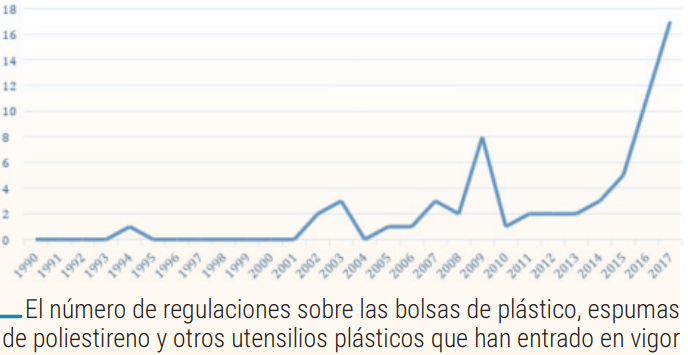 Fuente: UNEP & IETC, 2018.El número de regulaciones sobre las bolsas de plástico, espumas de poliestireno y otros utensilios plásticos que han entrado en vigor (UNEP & IETC, 2018)La gráfica permite observar cómo los últimos 10 o 20 años ha venido creciendo de manera exponencial y frecuente el número de regulaciones en el mundo para controlar, transicional o eliminar totalmente los plásticos. Lo que indica que ha crecido la relevancia de estas iniciativas para el cuidado del ambiente y la salud humana en todo el mundo. Los ejemplos son múltiples en todos los continentes, por ende, es pertinente revisar cómo ha sido el comportamiento legislativo del tema en los países más cercanos e influyentes del continente:Experiencia comparada:Fuente: Elaboración Propia de la autora del proyectoSe ha propuesto un mapa con la distribución de realidades legislativas de diferentes índoles (CIEL et al. 2019): (Cabe mencionar que varias iniciativas incluidas en la tabla anterior no se encuentran incluidas, las cuales fueron procesos de 2017, 2018 y 1019).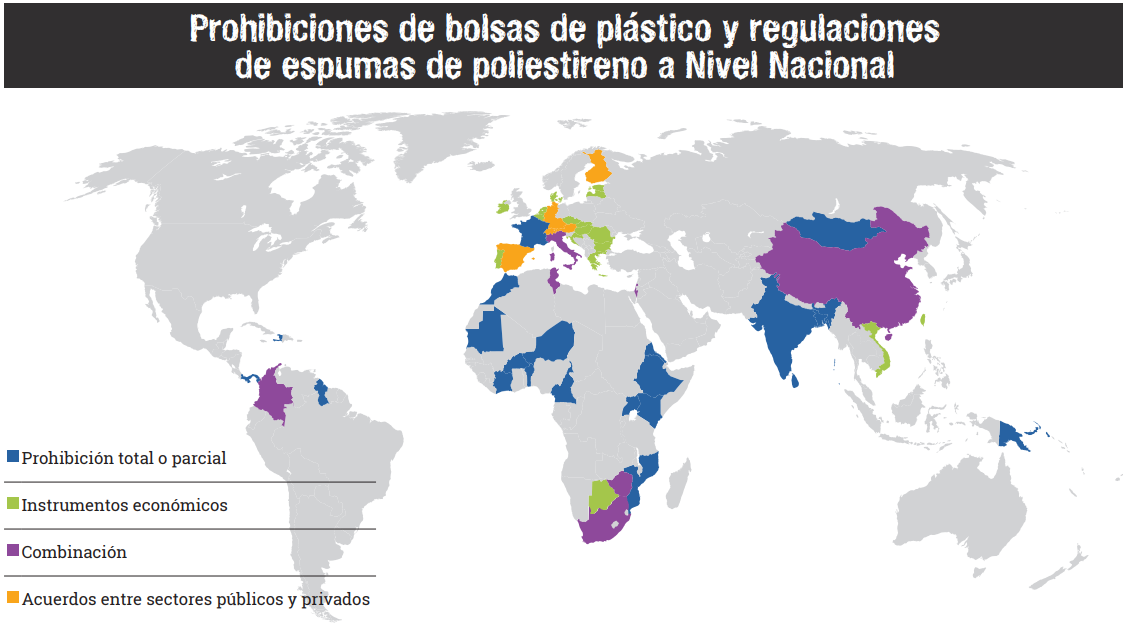 Prohibiciones de bolsas de plástico y regulaciones de espumas de poliestireno a nivel nacional (UNEP & IETC, 2018)Ahora bien, hay que entender que en diferentes países del mundo la contaminación por residuos plásticos también genera preocupación, sin embargo, la mayor cantidad de prohibiciones que se han generado, ha sido para el uso de las bolsas plásticas. En el artículo de Sebastián Montes (2018) en el periódico La República, se mencionan datos y cifras de distintos países del mundo donde se toman medidas para la reducción del uso de este material, el primero en mencionar son las bolsas plásticas;“Las bolsas plásticas son consideradas un elemento letal para el cambio climático y las especies animales. Según cifras de la Organización de las Naciones Unidas (ONU), el plástico mata alrededor de un millón de aves marinas y 100.000 mamíferos marinos. Además, su degradación tarda 400 años, tiempo en el que su descomposición afecta seriamente al medio ambiente. Estos factores han sido decisivos para que al menos 14 países decidieron prohibir su uso con el propósito de reducir la cifra de 500.000 millones de bolsas que se consumen al año en todo el mundo” En el mismo artículo, se menciona que en diferentes partes del mundo se han generado impuestos a las mismas o multas, como en el caso de Kenia, donde el uso de bolsas plásticas es castigado con una multa de US$35.000 y penas de cuatro años de prisión. En Colombia, no existe una penalización  que restrinja la libertad a las personas que utilicen este producto, ni algún tipo de sanción, sin embargo, sí se tomaron medidas para reducir el uso de la misma, por medio de un impuesto a la misma, que en 2017 fue de $20 por cada bolsa plástica, valor que  se incrementará en $10 por cada año hasta el año 2020, en el que se pagará $50 por cada bolsa plástica. Según reportes de la Dirección de Impuestos y Aduanas Nacionales (DIAN), los colombianos usaron 688,6 millones de empaques plásticos entre julio de 2017 y febrero de 2018, lo que significó un pago de impuestos que superó $10.000 millones. Por medidas y restricciones como las mencionadas, es que cada día más países se unen a la no utilización de plásticos de un solo uso.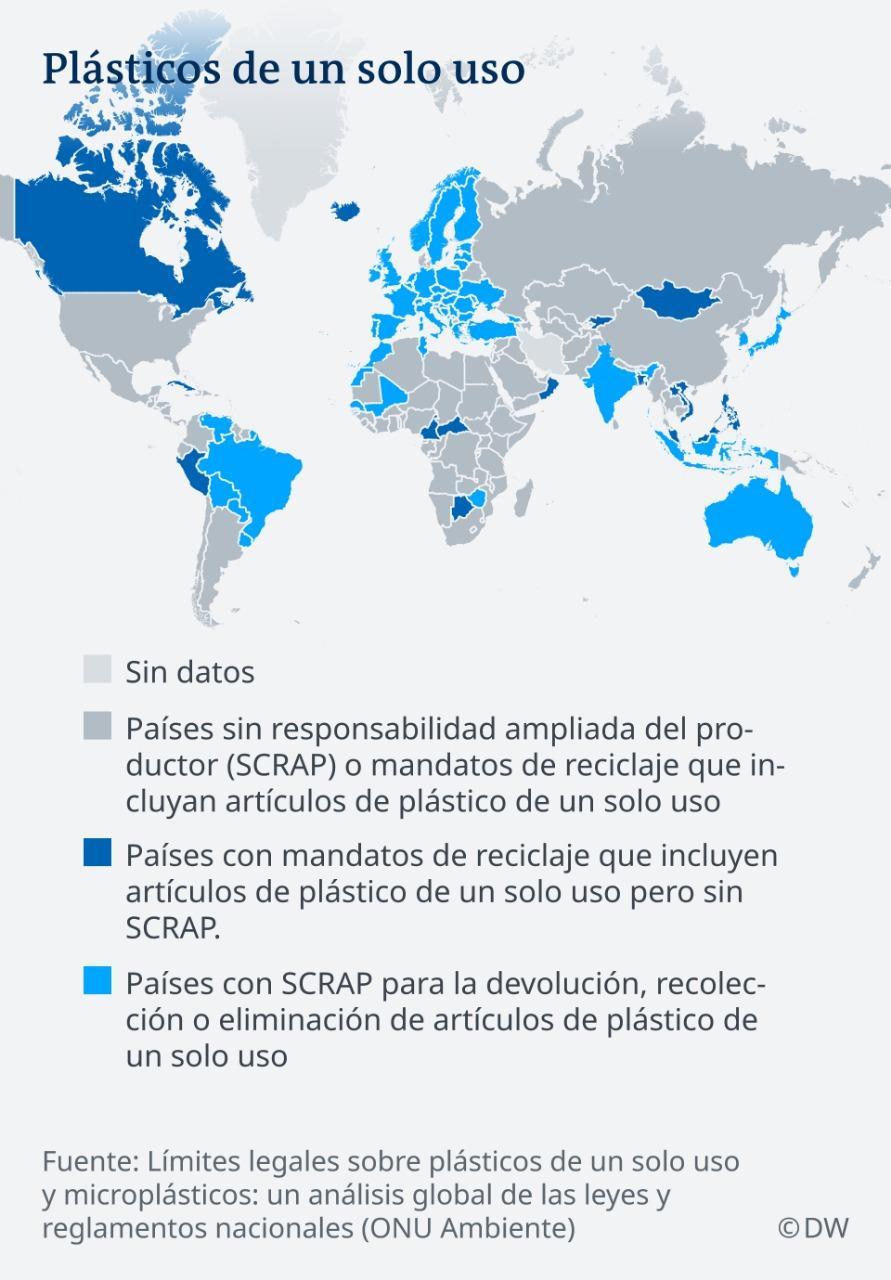 Es importante resaltar también  que en un  informe de la ONU (2019) sobre las medidas tomadas en América latina y el Caribe hacia los elementos de plástico, donde además se expone la problemática que estos generan en  ríos y mares, por lo que en países como  Guatemala está utilizando cercas artesanales, hechas de residuos plásticos recuperados, para recolectar residuos plásticos de los ríos, lo que permite a las comunidades recolectarlos, desecharlos o reciclarlos. Honduras, República Dominicana y Panamá también han instalado las llamadas biobardas, esto debido también a que estos países se unieron a la campaña de la ONU, de Mares Limpios, que busca reducir el uso de plástico y erradicar el de microplásticos, además países como Belice mitigan la llegada de elementos plásticos al mar de forma natural con barreras de arrecifes de coral, la cual es la segunda más grande del mundo.Esfuerzos legislativos en Colombia	Contenido de la IniciativaArtículo 1º. El objeto de la ley es establecer medidas que reduzcan la producción y el consumo de  plásticos de un solo uso en el territorio nacional; regular la sustitución gradual mediante alternativas reutilizables o biodegradables y establecer medidas complementarias para mitigar los impactos ambientales negativos de estos productos; con el fin de resguardar los derechos fundamentales a la vida, la salud y el goce de un ambiente sano.Artículo 2º. Definen los conceptos de Aprovechamiento de residuos plásticos, Alternativas sostenibles, Basura marina plástica, Biodegradabilidad, Compostabilidad, Distribuidores, Economía circular, Ecosistemas sensibles, Embalaje o empaque, Envase, Microplásticos, Microplásticos adherido, Plan de Gestión Ambiental de Residuos de Envases y Empaques, Plástico, Plástico biobasado, Plásticos de un solo uso, Plástico oxodegradable, Productos Plásticos reutilizables. Artículo 3°. Se incluyen en la ley los principios de Precaución, Prevención, Progresividad, Responsabilidad Compartida, Responsabilidad Extendida del Productor e In Dubio Pro Natura. Artículo 4°.  Establece el deber de Sustitución Gradual de los plásticos de un solo uso y la prohibición de plásticos d un solo usoen un término de cinco (5) años.Artículo 5º. Establece los productos plásticos de un solo uso que se incluyen en la prohibición y sus excepciones.Artículo 6º. Establece los lineamientos para la expedición de la Política Nacional para la reducción y sustitución en el consumo y producción de Plástico de Un Solo Uso por alternativas con materiales reutilizables, reciclables o biodegradables. Artículo 7°. Determina la conformación y el funcionamiento de la Comisión Nacional para la sustitución de productos plásticos de un solo uso por alternativas reutilizables, biodegradables, reciclables, y sostenibles. Artículo 8°. Establece los lineamientos para la expedición del Plan de Reconversión Productiva y Adaptación Laboral. Artículo 9º. Ordena asegurar la financiación y promoción de alternativas sostenibles a través de incentivos económicos.Artículo 10º. Establece las forma en que se reglamentará el etiquetado de los productos plásticos de un solo uso.Artículo 11°. Restringe el  ingreso de Plásticos de un solo uso en Parques Nacionales Naturales, Páramos, Humedales Ramsar, Ecosistemas marinos sensibles y Embarcaciones que ingresan al territorio nacional. Artículo 12°. Establece la Prohibición institucional del uso de elementos y/o productos elaborados y/o que contengan Plásticos de un solo uso, en el termino de dos (2) años. Artículo 13°. Establece el deber de impulsar las Compras públicas de alternativas sostenibles. Artículo 14º. Establece la Estrategia de comunicación y sensibilización ambiental en las entidades públicas. 
Artículo 15º. Promueve la Educación ciudadana y el compromiso ambiental. Artículo 16º. Promueve de la formalización de los actores de la cadena de valor del plástico e impulso a la integración de la actividad de los recicladores en la gestión y manejo de los residuos sólidos.Artículo 17º. Establece los lineamientos para la creación de un esquema Responsabilidad extendida del productor para los productos plásticos no incluidos en la prohibición.Artículo 18º. Ordena la instalación de Equipos de separación de residuos en los municipios de más de 500.000 habitantes deberán instalar, en un término no mayor a tres (3) años. Artículo 19º. Ordena la Identificación de Residuos Plásticos en la recolección de residuos mediante el uso de bolsas azules y la creación de campañas de educación. Artículo 20º. Ordena la realización de Jornadas de limpieza con el fin de recolectar información sobre las fuentes contaminantes y mitigar los impactos del plástico en estos ecosistemas. Artículo 21º. Establece que el Ministerio del Ambiente y Desarrollo Sostenible realizará el seguimiento, monitoreo y control para el cumplimiento de esta ley.Artículo 22º. Establece que la presente ley rige a partir de la fecha de su promulgación y deroga todas las normas que le sean contrarias.Referencias.ABC vivir. (2018). Belice erradica las bolsas, utensilios y contenedores de plástico desechable en abril de 2019. Disponible en línea: https://www.abc.es/natural/vivirenverde/abci-belice-erradicara-bolsas-utensilios-y-contenedores-plastico-desechable-abril-2019-201803231253_noticia.htmlAgencia de Noticias UN (2018). Fibras de plástico llegan al estómago de los bagres. https://agenciadenoticias.unal.edu.co/detalle/article/fibras-de-plastico-llegan-al-estomago-de-los-bagres.htmlAgencia EFE. (2019). México prohíbe los plásticos y voltea hacia artículos más ecológicos. Disponible en línea: https://www.efe.com/efe/america/sociedad/mexico-prohibe-los-plasticos-y-voltea-hacia-articulos-mas-ecologicos/20000013-3865702Aponte, R. (2019). Ley que prohíbe bolsas plásticas en Panamá entra a regir en julio. tvn NOTICIAS. Disponible en línea: https://www.tvn-2.com/nacionales/bolsas-plasticas-ley-medioambiente-Panama-Noticias_0_5224727551.htmlAruba. (2016). Aruba vota de manera unánime por la prohibición de las bolsas. Aruba. Disponible en línea: https://www.aruba.com/es/noticias/voto-unanime-prohibicion-bolsasBCN. (2018). Informe: Restricción o prohibición en el uso de bolsas plásticas: legislación comparada. Biblioteca del Congreso Nacional de Chile. Disponible en línea: https://www.bcn.cl/obtienearchivo?id=repositorio/10221/21628/4/restricciones%20legales%20en%20el%20uso%20de%20bolsas%20plasticas%202014%20ed%20par%20PH_v2_v3_v4.pdfCáceres-Martínez C., Acevedo-Rincón A. y Sánchez-Montano L. (2015). Registros de plásticos en la ingesta de Tremarctos ornatus (Carnívora: Ursidae) y de Nasuella olivacea (Carnívora: Procyonidae) en el Parque Nacional Natural Tamá, Colombia.http://www.scielo.org.mx/pdf/rmbiodiv/v86n3/1870-3453-rmbiodiv-86-03-00839.pdfContraloría General de la República (2019). Comunicado de Prensa No. 075. Contraloría realiza inspección física en las contaminadas playas de Puerto Colombia. https://www.contraloria.gov.co/contraloria/sala-de-prensa/boletines-de-prensa/boletines-de-prensa-2019/-/asset_publisher/9IOzepbPkrRW/content/contraloria-realiza-inspeccion-fisica-en-las-contaminadas-playas-de-puerto-colombia?inheritRedirect=falseGarcés-Ordoñez O., Castillo-Olaya V., Granados-Briceño A., Blandón-García L., Espinoza-Díaz L.(2019); Marine litter and microplastic pollution on mangrove soils of the Ciénaga Grande de Santa Marta, Colombian Caribbean. Marine Pollution Bulletin 145. 455-462 Centroamérica & Mundo. (2019). Guatemala: 17 municipios tienen prohibido usar recipientes de plástico, bolsas y pajillas. Disponible en línea: https://www.estrategiaynegocios.net/centroamericaymundo/1270685-330/guatemala-17-municipios-tienen-prohibido-usar-recipientes-de-plástico-bolsas-y-pajillasCentro para el Derecho Ambiental Internacional (CIEL), Earthworks, Alianza Global para Alternativas de Incineradores (GAIA), Futuros Brillantes para Bebés Saludables (HBBF), IPEN, Servicios de Defensa de Justicia Ambiental de Texas (tejas), Universito of Exeter, y UPSTREAM. (2019) A. Plástico y Salud: Los costos ocultos de un planeta plástico RESUMEN EJECUTIVO EN ESPAÑOLCentro para el Derecho Ambiental Internacional (CIEL), Earthworks, Alianza Global para Alternativas de Incineradores (GAIA), Futuros Brillantes para Bebés Saludables (HBBF), IPEN, Servicios de Defensa de Justicia Ambiental de Texas (tejas), Universito of Exeter, y UPSTREAM. (2019) B. Plastic & Health: The hidden costs  of a plastic planet.Cerrillo, A. (2018). El Parlamento europeo propone prohibir los plásticos de usar y tirar. La Vanguardia. Disponible en línea: https://www.lavanguardia.com/natural/20181024/452535415567/plastico-de-un-solo-uso.htmlContraloría General de la República (2019). Comunicado de Prensa No. 075. Contraloría realiza inspección física en las contaminadas playas de Puerto Colombia. https://www.contraloria.gov.co/contraloria/sala-de-prensa/boletines-de-prensa/boletines-de-prensa-2019/-/asset_publisher/9IOzepbPkrRW/content/contraloria-realiza-inspeccion-fisica-en-las-contaminadas-playas-de-puerto-colombia?inheritRedirect=falseDiario El Comercio. (2018). Perú aprueba la Ley de plástico. Diario EL COMERCIO en la siguiente dirección: https://www.elcomercio.com/tendencias/peru-aprueba-ley-bolsas-plastico.html. Si está pensando en hacer uso del mismo, por favor, cite la fuente y haga un enlace hacia la nota original de donde usted ha tomado este contenido. ElComercio.comEFE Verde. (2018). California restringe el uso de pitillos plásticos en restaurantes. El Espectador, Bogotá. Disponible en línea: https://www.elespectador.com/noticias/medio-ambiente/california-restringe-el-uso-de-pitillos-plasticos-en-restaurantes-articulo-813530EKO, Una Marca de ENKA. El PET y su reciclaje [en línea], [citado, abril, 2017]. Disponible en Internet: http://www.eko.com.co/reciclaje.htmlEl Impulso. (2019). #PulsoEmpresarial Aruba anuncia nuevos cuidados para el medioambiente. El Impulso. Disponible en línea: https://www.elimpulso.com/2019/01/10/pulsoempresarial-aruba-anuncia-nuevos-cuidados-para-el-medioambiente/El Tiempo (2019). ¿Cómo se formó la isla de basura que bordea las playas del Caribe? https://www.eltiempo.com/colombia/otras-ciudades/como-se-formo-la-isla-de-basura-en-puerto-colombia-372138Enciclopedia de Tipos. (2017). Tipos de Plásticos. Tomado de: Perilla Tabares, C J. (2017). Universidad Católica de Colombia, Programa de Ingeniería Industrial.ENKA. (2019). El PET y su reciclaje. ENKA de Colombia. Disponible en línea: http://www.eko.com.co/reciclaje.htmlEspinoza, Y. (2018). Propondrán ley para prohibir el plástico de un solo uso. El Mundo. Disponible en línea: https://elmundo.sv/propondran-ley-para-prohibir-el-plastico-de-un-solo-uso/Euronews. (2016). Francia prohíbe las bolsas de plástico: ¿Y el resto de Europa? Eronews. Disponible en línea: https://es.euronews.com/2016/06/30/francia-prohibe-las-bolsas-de-plastico-y-el-resto-de-europaGonzález, CE. (2017). Las apuestas de las compañías para reciclar envases Pet. Diario la República. Disponible en Internet: https://www.larepublica.co/responsabilidad-social/las-apuestas-de-las-companias-para-reciclar-envases-pet-2553059Gonzalez-Pinilla, J. (2018). Supermercados tendrán año y medio para reemplazar bolsas plásticas. La Prensa. Disponible en línea: https://www.prensa.com/politica/Supermercados-medio-reemplazar-bolsas-plasticas_0_4945005452.htmlGreenPeace. (2016). Plásticos en los océanos Datos, comparativas e impacto. GreenPeace España, Madrid. Disponible en línea: https://archivo-es.greenpeace.org/espana/Global/espana/2016/report/plasticos/plasticos_en_los_oceanos_LR.pdfGreenpeace. (2018). Colombia, mejor sin plásticos. La contaminación plástica en Colombia y el Mundo. Octubre 2018. http://greenpeace.co/pdf/reporte_plasticos.pdf.INVEMAR (2017). Diagnóstico de Residuos Microplásticos en las Zonas Marinas. Tercer Informe Técnico Final Resolución MADS 646 - Código PRY-CAM-003-17 – ITF.INVEMAR (2017). Incidencia del Turismo en la Contaminación por Basura Marina en Playas Turísticas en Santa Marta. Informe Técnico Final - ITF Convenio No. 211 de 2017 INVEMAR - CORPAMAG PRY-CAM-020-17.INVEMAR (2018). Evaluación de impactos de microplásticos sobre el ecosistema de Manglar en la Ciénaga Grande de Santa Marta. Convenio 659 - Código PRY-BEM-016-17.INVEMAR (2018). Informe Técnico Diagnóstico Preliminar de Microplásticos en Aguas y Sedimentos del Manglar de los Ríos Timbiquí y Saija en el Departamento del Cauca. Santa Marta, octubre de 2018.La República. (2019). Esteban Albornoz promueve ley para reducir el uso del plástico. Disponible en línea: https://www.larepublica.ec/blog/politica/2019/01/11/esteban-albornoz-promueve-ley-para-reducir-el-uso-del-plastico/Lebreton, L. C., Van der Zwet, J., Damsteeg, J. W., Slat, B., Andrady, A., & Reisser, J. (2017). River plastic emissions to the world’s oceans. Nature communications, 8, 15611.Ley 1 del 19 de enero de 2018, Panamá. (2018). que adopta las medidas para promover el uso de bolsas reutilizables en establecimientos comerciales. Ciudad de PanamáLey 247 de 29 de diciembre de 2015. (2015). Ley para la Promoción de Bolsas Reusables y la Reglamentación del Uso de Bolsas Plásticas en el Estado Libre Asociado de Puerto Rico. Lindhqvist, T., Manomaivibool P., Tojo, N. (2018).  Responsabilidad extendida del productor en el contexto latinoamericano: La gestión de residuos de aparatos eléctricos y electrónicos en Argentina. Lund University International Institute for Industrial Environmental Economics. Sweden.Martínez, D y Polanco, M. (2013). Con prohibición de plásticos en Haití, RD deja de recibir 75 millones de dólares. El Caribe. Disponible en línea: 
 https://www.elcaribe.com.do/2013/07/23/sin-categoria/prohibicion-plastico-disminuira-75-millones-hacia-haiti/Martínez, J. (2019). Cuino incluye dentro del Presupuesto 2019 una ley para prohibir bolsas plásticas. El Diario. Disponible en línea: https://eldiariony.com/2019/01/14/cuomo-incluye-dentro-del-presupuesto-2019-una-ley-para-prohibir-bolsas-plasticas/Ministerio del Ambiente. (2014). Galápagos eliminará la utilización de fundas plásticas. Disponible en línea: http://www.ambiente.gob.ec/galapagos-eliminara-la-utilizacion-de-fundas-plasticas/Montes Cortes, C. (2018). Estudio de los residuos sólidos en Colombia. En: Colombia.  ed:Universidad Externado de Colombia   ISBN: 978-958-772-924-5  Montes, S. (2019). Al menos 14 países ya han prohibido la utilización de bolsas plásticas en el mundo. La República. Disponible en línea: https://www.larepublica.co/responsabilidad-social/al-menos-14-paises-ya-han-prohibido-la-utilizacion-de-bolsas-plasticas-en-el-mundo-2745896 ONU Medio Ambiente. (2018). Una ola de medidas contra el plástico recorre América Latina y el Caribe. Disponible en línea: https://www.unenvironment.org/es/news-and-stories/reportajes/una-ola-de-medidas-contra-el-plastico-recorre-america-latina-y-el PENUMA. (2012).  Informe anual 2011. Programa de las Naciones Unidas para el Medio AmbientePérez, JP. (2014). La industria del plástico en México y el mundo. Revista Comercio Exterior, Vol. 64, Nº5 Disponible en Internet: http://revistas.bancomext.gob.mx/rce/magazines/761/3/la_industria_del_plastico.pdfPlasticseurope, (2018). Plásticos: Situación en 2017. Bélgica.Plasticseurope. (2013).  Plásticos: Situación en 2012. Bélgica.Plasticseurope. (2019). Plásticos: Situación en 2018. Bélgica.Plastic Bag Ban Report. (2013). Tasmanian Government Invokes Plastic Bag Ban. Disponible en: http://bcn.cl/1o6bc.PNUD. (2019). Objetivos de Desarrollo Sostenible. Programa de las Naciones Unidas Para el Desarrollo. Disponible en Internet:http://www.undp.org/content/undp/es/home/sustainable-development-goals.html Procuraduría General de la Nación (2018). PROCURADURÍA GENERAL DE LA NACIÓN PROCURADURÍA DELEGADA DE ASUNTOS AMBIENTALES EXPOSICIÓN DE MOTIVOS. Bogotá.Procuraduría General de la Nación. (2019). Los 45 millones de colombianos generamos en promedio 1.000.000 de toneladas de desechos plásticos al año: https://www.procuraduria.gov.co/portal/-Los_45_millones_de_colombianos_generamos_en_promedio_1.000.000_de_toneladas_de_desechos_plasticos_al_ano__Procurador.newsRedacción vivir. (2019). Colombia se compromete a luchar contra el plástico de un solo uso junto a 170 países. El Espectador. Disponible en línea: https://www.elespectador.com/noticias/medio-ambiente/colombia-se-compromete-luchar-contra-el-plastico-de-un-solo-uso-junto-170-paises-articulo-845499Revista Dinero. (2016). Hacia un mundo que consume menos plástico: ¿Qué pasa con Colombia? Disponible en Internet: http://www.dinero.com/economia/articulo/oportunidad-para-colombia-en-el-mercado-mundial-deplasticos-/217899Reyes, C. (2018). Para reducir la contaminación: España aprueba ley que prohíbe utensilios plásticos de un solo uso. emol. Disponible en línea: https://www.emol.com/noticias/Tendencias/2018/04/12/902268/Espana-aprueba-ley-que-prohibe-utensilios-plasticos-de-un-solo-uso.htmlSánchez, P. (2019). Plásticos en República Dominicana: “Es hora de que dejemos de hacernos de la vista gorda”. Listin Diario. Disponible en línea: https://listindiario.com/la-vida/2019/04/11/560767/plasticos-en-republica-dominicana-es-hora-de-que-dejemos-de-hacernos-de-la-vista-gordaScuttlebutt. (2018). Bahamas to ban plastic bags. Scuttlebutt sailing news. Disponible en línea: https://www.sailingscuttlebutt.com/2018/01/22/bahamas-ban-plastic-bags/Sevilla, AR y Carrasco, I. (2018) CONTEXTO INTERNACIONAL: Legislación en contra de los plásticos de y solo uso en América Latina: Chile, Perú, Colombia y Costa Rica. Centro de Estudios Internacionales Gilberto Bosques. Disponible en línea: https://centrogilbertobosques.senado.gob.mx/docs/CI_Plasticos_081118.pdfSuarez Zarta, D. (2016). Solo 26% de las botellas plásticas se recicla. Diario la República. Disponible en línea: http://www.larepublica.co/solo-26-de-las-botellas-pl%C3%A1sticasse-recicla_357536Tapia-Nuñez, L. (2014). POLÍTICAS PARA GESTIÓN INTEGRAL DE PLÁSTICOS EN EL ECUADOR. Acuerdo ministerial 19. Disponible en línea: http://www.ambiente.gob.ec/wp-content/uploads/downloads/2018/06/Acuerdo-19.pdfTejada, L. (2018). Proyecto plantea se pague por las fundas plásticas. Listin Diario. Disponible en línea: https://listindiario.com/economia/2018/06/08/518582/proyecto-plantea-se-pague-por-las-fundas-plasticasUnited Nations Environment Programme (UNEP) e International Environmental Technology Centre (IETC) Economy Division de la UNEP. (2018). Prohibición de plásticos de un solo uso: Conjunto de directrices para la sostenibilidad. Disponible en línea: https://wedocs.unep.org/bitstream/handle/20.500.11822/25523/singleUsePlastic_sustainability_factsheet_SP.pdf?sequence=3&isAllowed=yWilcox. C, Sebille. E.V. y Hardesty, B. (2015). Threat of plastic pollution to seabirds is global, pervasive, and increasing. California: University of California. Wilcox. C, Sebille. E.V. y Hardesty, B. (2015). Threat of plastic pollution to seabirds is global, pervasive, and increasing. California: University of California.WWF. (2019) ¿Qué países han dejado de usar pitillos en Latinoamérica? Disponible en línea: http://www.wwf.org.co/?uNewsID=342392Zona Libre. (2018). Reducir el uso del plástico en Manabí es el objetivo del Gobierno Provincial. Disponible en línea: http://revistazonalibre.com/columnas/7683-reducir-el-uso-del-plastico-en-manabi-es-el-objetivo-del-gobierno-provincial Conflicto de Conflicto de Intereses - Artículo 291 Ley 5 de 1992 (ANEXO).De los Honorables Congresistas,ANEXO: Exposición de motivos - Conflicto de Intereses (Artículo 291 Ley 5 de 1992)El artículo 183 de la Constitución Política consagra a los conflictos de interés como causal de pérdida de investidura. Igualmente el artículo 286 de la Ley 5 de 1992 establece el régimen de conflicto de interés de los congresistas. De conformidad con la jurisprudencia del Consejo de Estado y la Corte Constitucional, para que se configure el conflicto de intereses como causal de pérdida de investidura deben presentarse las siguientes condiciones o supuestos:(i) Que exista un interés directo, particular y actual: moral o económico. (ii) Que el congresista no manifieste su impedimento a pesar de que exista un interés directo en la decisión que se ha de tomar.(iii) Que el congresista no haya sido separado del asunto mediante recusación.(iv) Que el congresista haya participado en los debates y/o haya votado. (v) Que la participación del congresista se haya producido en relación con el trámite de leyes o de cualquier otro asunto sometido a su conocimiento.En cuanto al concepto del interés del congresista que puede entrar en conflicto con el interés público, la Sala ha explicado que el mismo debe ser entendido como “una razón subjetiva que torna parcial al funcionario y que lo inhabilita para aproximarse al proceso de toma de decisiones con la ecuanimidad, la ponderación y el desinterés que la norma moral y la norma legal exigen” y como “el provecho, conveniencia o utilidad que, atendidas sus circunstancias, derivarían el congresista o los suyos de la decisión que pudiera tomarse en el asunto” (Consejo de Estado, Sala de lo Contencioso Administrativo, Sección Primera, Radicado 66001-23-33-002-2016-00291-01(PI), sentencia del 30 de junio de 2017). De acuerdo a la Sentencia SU-379 de 2017, no basta con la acreditación del factor objetivo del conflicto de intereses, esto es, que haya una relación de consanguinidad entre el congresista y el pariente que pueda percibir un eventual beneficio. Deben ser dotadas de contenido de acuerdo a las circunstancias específicas del caso concreto.La Sala Plena del Consejo de Estado en sentencia del 17 de octubre de 2000 afirmó lo siguiente frente a la pérdida de investidura de los Congresistas por violar el régimen de conflicto de intereses:El interés consiste en el provecho, conveniencia o utilidad que, atendidas sus circunstancias, derivarían el congresista o los suyos de la decisión que pudiera tomarse en el asunto. Así, no se encuentra en situación de conflicto de intereses el congresista que apoye o patrocine el proyecto que, de alguna manera, redundaría en su perjuicio o haría más gravosa su situación o la de los suyos, o se oponga al proyecto que de algún modo les fuera provechoso. En ese sentido restringido ha de entenderse el artículo 286 de la ley 5.ª de 1.991, pues nadie tendría interés en su propio perjuicio, y de lo que trata es de preservar la rectitud de la conducta de los congresistas, que deben actuar siempre consultando la justicia y el bien común, como manda el artículo 133 de la Constitución. Por eso, se repite, la situación de conflicto resulta de la conducta del congresista en cada caso, atendidas la materia de que se trate y las circunstancias del congresista y los suyos.[...]»2 . Teniendo en cuenta lo anterior, con relación al presente proyecto de ley, no es posible delimitar de forma exhaustiva los posibles casos de conflictos de interés que se pueden presentar con relación al establecimiento de medidas tendientes a la reducción de la producción y el consumo de plásticos. Por lo cual, nos limitamos a presentar algunos posibles conflictos de interés que pueden llegar a presentarse con relación al sector  de plásticos, sin perjuicio de que se deban acreditar los mencionados requisitos de la jurisprudencia, para cada caso concreto.En el presente Proyecto de Ley se pueden llegar a presentar Conflictos de Interés cuando los congresistas, su cónyuge, compañero o compañera permanente, o parientes dentro del segundo grado de consanguinidad, segundo de afinidad o primero civil, tengan relaciones, comerciales, accionarias o económicas, en general, con sociedades en cuyo objeto social se incluya el desarrollo de actividades productivas y de comercialización de plásticos de un solo uso.Angélica LozanoSenadora Alianza VerdeGuillermo García RealpeSenador de la República Partido LiberalMaritza Martínez AristizábalSenadora de la República Partido de la UJorge Eduardo LondoñoSenador de la República Alianza VerdeAntonio Sanguino PaezSenador de la RepùblicaAlianza VerdePaloma Valencia Senadora de la RepúblicaCentro Democrático Eduardo Emilio Pacheco Cuello Senador de la República Partido Colombia Justa LibresDAIRA DE JESUS GALVIS MENDEZHonorable Senadora de la RepúblicaTemístocles Ortega NarváezSenador de la República Partido Cambio RadicalPABLO CATATUMBO TORRES VICTORIASenador de la RepúblicaPartido FARCGustavo Bolivar MorenoSenador de la RepúblicaCoalición DecentesJOSE DAVID NAMECARDOZO Senador de la República Partido de la UIVÁN MARULANDA GÓMEZSenador de la RepúblicaAlianza Verde LUCIANO GRISALES LONDOÑO	Representante a la Cámara Partido Liberal-QuindíoAngélica LozanoSenadora Alianza VerdeGuillermo García RealpeSenador de la República Partido LiberalMaritza Martínez AristizábalSenadora de la República Partido de la UJorge Eduardo LondoñoSenador de la República Alianza VerdeAntonio Sanguino PaezSenador de la RepùblicaAlianza VerdePaloma Valencia Senadora de la RepúblicaCentro Democrático Eduardo Emilio Pacheco Cuello Senador de la República Partido Colombia Justa LibresDAIRA DE JESUS GALVIS MENDEZHonorable Senadora de la RepúblicaTemístocles Ortega NarváezSenador de la República Partido Cambio RadicalPABLO CATATUMBO TORRES VICTORIASenador de la RepúblicaPartido FARCGustavo Bolivar MorenoSenador de la RepúblicaCoalición DecentesJOSE DAVID NAMECARDOZO Senador de la República Partido de la UIVÁN MARULANDA GÓMEZSenador de la RepúblicaAlianza Verde LUCIANO GRISALES LONDOÑO	Representante a la Cámara Partido Liberal-QuindíoPaísLeyesPerú (Sevilla y Carrasco, 2018, p.2; Diario El Comercio, 2018)Ley 30884 de 2018Prohíbe gradualmente el uso de bolsas plásticas y envases de plástico de cara a reducir en 35% su utilización en un primer año, buscando la prohibición progresiva en 3 años. Regula el plástico de un solo uso, entre los que se encuentran junto a las bolsas, los sorbetes y los envases de poliestireno para bebidas y alimentos de consumo humano. Plantea prohibir las bolsas plásticas pequeñas y obligar a los supermercados y cualquier tipo de comercio a vender las de mayor tamaño en lugar de entregarlas gratis.  Prohíbe entregar bolsas plásticas en la publicidad impresa, diarios, revistas, entre otros. Las bolsas de menos de 30 centímetros, así como los sorbetes o cañitas estarán prohibidas un año después de su aprobación. Los supermercados dispondrán de un plazo de hasta tres años para reemplazar al 100% las bolsas plásticas no reutilizables que entregan a sus clientes “por elementos amigables con el ambiente”. La norma establece también el cobro de un impuesto por la entrega de bolsas.La iniciativa peruana se inscribe en el marco de la propuesta de la ONU de tomar medidas contra el uso de bolsas plásticas, como parte del desafío global por reducir la contaminación de los océanos, que se incrementa cada año.Estados Unidos (BCN, 2014; Martínez, 2019; EFE Verde, 2018).No existe una tarifa o prohibición nacional del plástico en los Estados Unidos, solo a nivel estatal o local. El estado de California y los territorios de Samoa Americana y Puerto Rico han prohibido el uso de bolsas desechables. Más de 200 condados y municipios han promulgado ordenanzas imponiendo una tarifa a las bolsas de plástico o prohibiendo las, incluyendo todos los condados de Hawái. Otros intentos por prohibir las bolsas de plástico en todo el estado (por ejemplo, en Massachusetts) no han tenido éxito debido principalmente al “cabildeo” de la industria del plástico. Algunas jurisdicciones han optado por implementar un enfoque de tarifas para la reducción de bolsas como Washington, D.C. y Montgomery, Maryland. Algunos estados como Florida y Arizona han aprobado leyes que prohíben las prohibiciones de las bolsas de plástico en todo el estado para evitar que los municipios locales pasen sus propias prohibiciones.Varias otras localidades de Nueva York han prohibido las bolsas de plástico, incluidas East Hampton, Southampton y Patchogue Village en Long Island, y Mamaroneck, Hastings-on-Hudson, New Paltz y Rye en el condado de Westchester / Hudson Valley.Ley SB270, CaliforniaProhíbe el uso de bolsas de plástico desechables en los supermercados, tiendas y farmacias para reducir la contaminación ambiental. La ley incluye un auxilio de dos millones de dólares para que los fabricantes cambien métodos y puedan producir bolsas reutilizables. Asimismo, la legislación permite que los comercios cobren 10 centavos a los clientes que deseen utilizar una bolsa de plástico o de papel, con la salvedad de que esta pueda usarse varias veces. Permite el cobro de al menos 10 centavos por uso de bolsas de papel.Ley AB-1884, CaliforniaRestringe el uso de pajitas de plástico (también conocidas como popotes, cañitas o pitillos) en los restaurantes de este estado, que no proporcionan estos utensilios desechables salvo que los clientes lo pidan de manera explícita.Hawái – Ley que busca prohibir por completo el uso de bolsas plásticas y adaptarse a las de papel, 2015.La Ley les da a las empresas un plazo de dos años para prohibir por completo el uso de bolsas plásticas y adaptarse a las de papel.The Plastic Bag Reduction Act (H.R. 209147)“existe un proyecto de ley en el Congreso de los, en actual discusión (aunque sin movimiento desde abril de 2009), denominado The Plastic Bag Reduction Act (H.R. 209147) del año 2009. El proyecto establece un impuesto específico para los minoristas (retail) de 5 centavos de dólar ($30 pesos chilenos aproximadamente) por la entrega de bolsas desechables, que aumentaría a 25 centavos de dólar ($150 pesos chilenos aproximadamente) en 2015.” (BCN, 2014).Aruba (El Impulso, 2019; Aruba, 2016)Prohibición de bolsas plásticas, 2017La prohibición entró en vigencia a partir del 1 de enero del 2017. No se puede vender bolsas de plástico para un solo uso en el punto de venta.“El Ministerio de Medio Ambiente de Aruba anunció que, a partir del año 2019, se prohibirán todos los productos de plástico de un solo uso (...) se publicará una lista de artículos prohibidos en las próximas semanas, entre los que se encuentran vasos y sorbetes de plástico, así como cajas de espuma de poliestireno. Las acciones se desarrollarán durante el 2019 para poder finalizar la transición en 2020.” (El Impulso, 2019)Bahamas (Scuttlebutt, 2018)El Hon. Romuald Ferreira, Ministro de Medio Ambiente y Vivienda de Bahamas, recientemente (enero de 2018) anunció un plan para prohibir las bolsas de plástico en las Bahamas. El anuncio se produjo después de que una delegación juvenil de la ONG sobre el medio ambiente (Movimiento de Plásticos de Bahamas (BPM)) viajará desde Eleuthera a Nassau para abogar por una prohibición nacional de las bolsas de plástico para el país. Belice (ABC vivir, 2018)Belice aprobó en marzo de 2018 una propuesta para reducir la contaminación por medio de plásticos y de poli-espuma y lo logrará mediante la eliminación progresiva de las bolsas de compra de un solo uso y los utensilios para la alimentación. Se fija como fecha tope para la erradicación de bolsas, utensilios y contenedores de plástico el 22 de abril de 2019.Costa Rica (Sevilla y Carrasco, 2018)Costa Rica está tomando medidas drásticas contra los desechos plásticos con el plan de prohibir todos los plásticos de un solo uso para el año 2021. Esto incluye pitillos, botellas, cubiertos, tazas y bolsas. “Estrategia Nacional para la Sustitución de Plásticos por Alternativas Renovables y Compostables 2017-2021”.En la Estrategia se aplican los siguientes objetivos:
Agua y saneamiento; Ciudades sostenibles; Producción y consumo responsable; Acción por el clima; Vida submarina; Vida de ecosistemas terrestres; Salud y bienestarproyecto de ley (Expediente N.º 21.159)República Dominicana (Sánchez, 2019; Tejada, 2018)La República Dominicana está elaborando o adoptando planes nacionales y legislación para combatir los desechos marinos. La organización Change.org ha enviado una petición al ministro Francisco Ambiente Brito de Medio Ambiente y Recursos Naturales. En esta petición, hacen un llamado para prohibir el uso de material de embalaje de plástico y el uso de bolsas de plástico. Cualquier cosa que compre en un supermercado en República Dominicana, se aplicará abundantemente en bolsas de plástico.  Esta iniciativa cuenta con más de 61,000 firmas de personasProyecto de ley de manejo de residuos sólidos“El país continúa en espera de una ley que regule los desechos sólidos de manera eficaz, que promueva el desarrollo y la utilización de productos alternativos, amigables con el medio ambiente, reciclables y en la medida de lo posible producidos localmente, una ley acorde a los tiempos y a las circunstancias, no una ley anacrónica y hecha a la medida para beneficiar a unos. Pensamos que el siguiente paso es debatir la ley con expertos en la materia para resarcir las incongruencias del proyecto de ley de manejo de residuos sólidos.” (Sanchez,2019)El Salvador (Espinoza, 2018)El Ministerio de Medio Ambiente y Recursos Naturales (MARN) está trabajando en un proyecto de ley para prohibir el plástico de un solo uso, como pajuelas y bolsas de supermercado, para reducir la contaminación por medio de plásticos. "Estamos viendo que debemos reducir la cantidad de plástico utilizado, especialmente para un solo uso: bolsas de plástico, pajitas, envoltorios de plástico para alimentos que se usan y se tiran", dijo el viceministro de Medio Ambiente, Ángel Ibarra (junio de 2018) (Espinoza, 2018). El diputado del partido GANA y miembro del comité ambiental de la Asamblea Legislativa, Adelmo Rivas, instó al MARN a presentar la propuesta para discutirlo. Francia (Sevilla y Carrasco, 2018; Euronews, 2016)“La prohibición nacional del uso de bolsas plásticas se adoptó en 2006 con la Ley Nº 2006­1163, la que estableció la prohibición de comercialización de bolsas no biodegradables a partir del año 2010.” (Sevilla y Carrasco, 2018)“La Ley de Finanzas de 2010 (artículo 47) estableció que a partir del 1 de enero de 2014, las bolsas de plásticos de un solo uso, se integran al sistema de impuesto general sobre actividades contaminantes. Este impuesto es para toda persona que ofrece en el mercado nacional el uso de estas bolsas por primera vez”Las bolsas de plástico están prohibidas en Francia desde el 1 de julio de 2016. Las que están sujetas a la prohibición son las bolsas de plástico de un solo uso, que algunos supermercados y tiendas distribuyen. Estas incluyen hasta las biodegradables y las bolsas de plástico con asas. Esta prohibición fue dada en 2 etapas:partir del 1 de julio para las bolsas de 50 micrasa partir del 1 de enero de 2017 para aquellas que son usadas para las frutas y verdurasGuatemala (Centro América y Mundo, 2019; WWF, 2019)En Guatemala se consolidan 17 municipios que tienen prohibido y/o con restricciones usar recipientes de plástico, bolsas y pajillas:1.Cantel, Quetzaltenango
2.San Pedro La Laguna, Sololá
3.San Andrés Semetabaj, Sololá
4.Santa Lucía Utatlán, Sololá
5.Acatenango, Chimaltenango
6.San Miguel Chicaj, Baja Verapaz
7.San Miguel Petapa, Guatemala
8.San Juan Sacatepéquez, Guatemala
9.Villa Canales, Guatemala
10.Antigua Guatemala, Sacatepéquez
11.Santa Catarina Barahona, Sacatepéquez
12.San Antonio Aguas Calientes, Sacatepéquez
13.Santa Lucía Milpas Altas, Sacatepéquez
14.San Pedro Sacatepéquez, San Marcos
15.San Juan Ixcoy, en Huehuetenango
16.San Juan Chamelco, Alta Verapaz
17.San Cristóbal Verapaz, Alta Verapaz.“En cuatro años de prohibición en el municipio de San Pedro La Laguna, Sololá, uno de los primeros en establecer estas medidas, los sectores se han ido adecuando y se ha reducido al 80% los volúmenes de basura de plástico, refirieron autoridades del lugar.” (Centro América y Mundo, 2019)Según a WWF, específicamente en prohibición de plásticos de un solo uso con énfasis en pitillos, son “cuatro los municipios (San Pedro La Laguna, Antigua Guatemala, San Miguel Petapa y San Juan Chamelco) que ya dieron el paso para prohibir el plástico de un solo uso, incluidos los pitillos.” (WWF, 2019)Haití (WWF, 2019; Martínez y Polanco, 2013)Desde el 2010 el país prohíbe el uso de polietileno. El gobierno ha prohibido las bolsas de plástico negras y los contenedores de poliespuma. La prohibición, entró en vigor el 1 de agosto de 2013.HondurasProhibiciones en bolsas de plástico instaladas a nivel municipal en las Islas de la Bahía. La prohibición fue acompañada por una campaña de sensibilización de puerta en puerta, proporcionando a cada hogar con dos bolsas reutilizables. (The Summit Foundation, 2017) Eliminación del 100% en Guanaja, disminución del 80% en Utila y disminución del 50% en Roatán (Referencia: La Fundación de la Cumbre, 2017). México (WWF, 2019; Agencia EFE, 2019)México aprobó una ley para prohibir las bolsas de plástico en agosto de 2010. Sin embargo, la legislación no se cumple. La ciudad de México prohibió las bolsas de plástico en 2010, pero las bolsas de plástico siguen siendo uno de los mayores problemas de contaminación de México. De igual forma, La ciudad de Querétaro también prohibió las bolsas de plástico en 2017. Se menciona que “algunos estados como Veracruz o Baja California han prohibido el uso de plásticos de un solo uso con énfasis en pitillos; Además, el gobierno nacional lidera una campaña para sensibilizar a los ciudadanos sobre los efectos ambientales que representan los plásticos de un solo uso, como es el caso de los pitillos.” (WWF, 2019)“El estado de Jalisco (oeste de México) se suma este 2019 a la lista de estados que buscan disminuir de manera gradual el uso del plástico y unicel para disminuir la contaminación que llega hasta los océanos y favorecer el medioambiente. (…) Mediante una legislación que entró en vigor el 1 de enero y que impondrá multas a partir de 2020, el estado pretende cambiar el uso de las bolsas de plástico por reutilizables; erradicar el uso de popotes y envases de unicel en los alimentos y bebidas, eliminar el uso de botellas de plástico, empaques de botanas y pan para sustituirlos por alternativas biodegradables.” (Agencia EFE, 2019)Panamá (WWF, 2019; Gonzalez-Pinilla, 2018; Ley 1 del 19 de enero de 2018, Panamá)Ley 1 del 19 de enero de 2018:A partir del 19 de enero de 2019, los supermercados, farmacias y minoristas tendrán 18 meses para dejar de usar bolsas de plástico, mientras los almacenes y mayoristas tendrán un período de 24 meses. De acuerdo con el artículo 2 de la Ley, el reemplazo de bolsas de plástico con bolsas reutilizables será progresivo dentro de los siguientes períodos: - Dieciocho meses, contados a partir de la promulgación de esta Ley, para supermercados, farmacias y minoristas. - Veinticuatro meses, contados a partir de la promulgación de la Ley, para almacenes y mayoristas”. Puerto Rico (Ley 247 de 29 de diciembre de 2015)Ley 247-2015, para la Promoción de Bolsas Reusables y la Reglamentación del Uso de Bolsas Plásticas en el Estado Libre Asociado de Puerto RicoSe promulgó el 24 de diciembre de 2015 y le dio a las empresas un año antes de que la prohibición entre en vigencia para permitir una campaña educativa.Los establecimientos comerciales pueden proporcionar bolsas de papel y recuperar sus costos de los clientes. Exige que las bolsas reutilizables vendidas a los clientes cumplan con los siguientes requisitos: 1. Debe estar hecho de material o tela que no dañe el medio ambiente 2. Debe poder lavarse a máquina o estar hecho de un material que pueda lavarse y desinfectarse 3. Debe tener una capacidad para transportar al menos 22 libras por una distancia de 75 pies por lo menos 125 veces 4. Si está hecho de plástico, debe estar hecho de polipropileno o polietileno (no tejido) o cualquier otra fibra sintética que sea totalmente reciclable 5. Si se trata de una tela reutilizable, debe tener un peso mínimo de 80 gramos por metro cuadrado (gsm). Jamaica, Belice, Bahamas, Barbados, Costa Rica, Dominica, Granada y Trinidad y Tobago (WWF, 2019) “Desde enero de este año estos ocho países caribeños prohibieron la importación y utilización de plásticos de un solo uso.” (WWF, 2019)Chile (AFP 2019; WWF, 2019; Sevilla y Carrasco, 2018)Ley 21100 – 3 de agosto de 2018Esta Ley que prohíbe la entrega de bolsas plásticas de comercio en todo el país, es una iniciativa empujada por todos los sectores políticos que buscan combatir el uso indiscriminado de plásticos. Se establece, una multa de 370 dólares por cada bolsa de plástico entregada para quienes incumplan la ley.Tras un periodo de prueba de seis meses, se puso en marcha la prohibición total del uso de bolsas plásticas en supermercados y grandes tiendas.“Desde que se promulgó la ley en agosto, los supermercados y las grandes tiendas entregaban sólo dos bolsas lo cual obligó a sus clientes a adquirir sacos reciclables o de tela para contener sus productos a lo cual los chilenos se han ido acostumbrando para dejar el plástico de lado, según afirman desde el gobierno.” (AFP, 2019)Ecuador (Tapia-Nuñez, 2014; Zona Libre, 2018; Ministerio del Ambiente, 2014)Políticas para la Gestión Integral de Plásticos (2014)Tiene como objeto “introducir cambios fundamentales en la forma de consumir de las (...) y en las formas de producción del sector plástico del país, mediante el fomento de: producción más limpia, eficiencia energética, responsabilidad social; bajo el principio de prevención y responsabilidad extendida. Instar en sus diferentes etapas de producción y consumo, a la reducción de los residuos, al incremento en la producción de materiales con la reutilización de residuos y el reciclaje de materiales que no dañen el ambiente o que al menos reduzcan su incidencia y permanencia en el entorno natural.” (Tapia-Nuñez, 2014)Ordenanza del uso del plástico en la Provincia de Manabí (2015-2016) (Zona Libre, 2018):Según la ordenanza, los productos plásticos y de poliestireno expandido desechables se regirán por los siguientes plazos para su reducción y prohibición absoluta de uso, comercialización, distribución, expendio y entrega, dentro de la provincia: sorbetes plásticos no biodegradables, 30 días; platos, vasos, tarrinas, envases, contenedores plásticos, cubiertos, cucharas, sin aditivos, 24 meses; oxodegradables hasta 36 meses; platos, vasos, envases, contenedores de poliestireno expandido (foam), 36 meses; fundas plásticas no biodegradables, 12 meses; y, fundas oxodegradables, 12 meses, contados a partir del 27 de octubre, cuando entró en vigencia la normativa. Según indica la ordenanza provincial, cada municipio debe crear su propia normativa, en la que se estipulan las sanciones y penas.Actual proyecto de Ley para reducir el uso del plástico en Ecuador -11 de enero de 2019 (La República, 2019):Se trata de la Ley para la racionalización, reutilización y reciclaje de plásticos que se tramitará en la Comisión de Desarrollo Económico. El proyecto busca la eliminación progresiva de desechos de plástico en todo el país, como medida para reducir la contaminación ambiental, informó este 10 de enero del 2019 la Asamblea Nacional.
Dentro de la iniciativa se espera que para 2020, el Ejecutivo implemente más servicios y proyectos ambientales para la ciudadanía, que permita la eliminación de plásticos de polietileno, como vasos, platos, cucharas y otros objetos.Isla Galápagos (Ministerio del Ambiente, 2014):Resolución Nº 038 CGREG – 19 – XI – 2014, busca promover el consumo responsable de plásticos mediante la regulación de la comercialización y distribución de productos plásticos desechables.La máxima autoridad provincial anunció la entrada en vigencia de la resolución Nro. Resolución 05-CGREG-2015 y demás normativa aplicable, de carácter obligatorio, que restringe el uso de plásticos del tipo: sorbete, funda tipo camiseta, envases de polietileno y botellas plásticas no retornables.Unión Europea (BCN, 2014; Cerrillo, 2018; Sevilla y Carrasco, 2018)El 24 de octubre de 2018, el Parlamento Europeo “acordó prohibir los plásticos de un solo uso a fin de contribuir al combate de la contaminación marina. La propuesta aprobada establece que determinados productos de plástico de un solo uso, para los que existen alternativas disponibles, deberán desaparecer del mercado para el año 2021” (Sevilla y Carrasco, 2018). ”  La propuesta aprobada, fue respaldada abrumadoramente por el Parlamento Europeo, 571 votos a favor, 53 en contra y 34 abstenciones. (Sevilla y Carrasco, 2018; BCN, 2014)Esta prohibición fue materializada en la Directiva (UE) 2019/904 del Parlamento Europeo y del Consejo de 5 de junio de 2019 relativa a la reducción del impacto de determinados productos de plástico en el medio ambiente.Además, señala que los Estados miembros de la Unión Europea están obligados a reciclar el 90% de las botellas de plástico para el año 2025. De igual manera, la directiva obligará a los fabricantes de productos de un solo uso a incrementar sus prácticas de reciclaje y a asumir sus costos y la limpieza de los residuos. Asimismo, los Estados miembros deberán adoptar medidas que permitan reducir el 25% del consumo de envases de plásticoPor otro lado, “los países comunitarios poseen la facultad de adoptar medidas de protección ambiental reforzadas en relación a aquellas que han sido establecidas por la Unión (artículo 193 del Tratado de Funcionamiento de la Unión  Europea)”. (BCN, 2014)Argentina  (WWF, 2019)“Pina mar, una de las ciudades más turísticas de este país, prohibió el uso de plásticos de un solo uso. Otras ciudades como Buenos Aires o Mar del Plata quieren seguir su ejemplo.” (WWF, 2019)Australia (Plastic Bag Ban Report, 2013)No existe una legislación nacional. La prohibición de las bolsas plásticas se aplica a través de  normativas estaduales, vigentes en cuatro estados: Tasmania, Australia del Sur, el Territorio del Norte y el Territorio  de la Capital Australiana.“El gobierno del Territorio de la Capital Australiana (ACT, por sus siglas en inglés) prohibió a todos los comerciantes minoristas proveer bolsas plásticas no reutilizables de polietileno (de 35 micrones o menos), para llevar mercaderías, desde el 1º de noviembre de 2011. Sin embargo, los comerciantes podrán cobrar por el suministro de otro tipo de bolsas.” (BCN, 2014)España (Reyes, 2018)Ley que prohíbe utensilios plásticos de un solo uso:Se aprobó en la Comisión de Medio Ambiente del Congreso de España la prohibición de la comercialización, importación y exportación de utensilios plásticos de un solo uso como vasos, cubiertos, bombillas y platos. “También incluye la restricción de la distribución gratuita de bolsas de plástico, para evitar así el consumo de aquellas etiquetadas como "oxodegradables" y "oxo biodegradables", las que han demostrado que no se degradan, sino que se fragmentan en micropiezas, teniendo efectos contaminantes que repercuten en el suelo, el agua y los organismos” (Reyes, 2018). La ley, comenzará a regir desde el primero de enero de 2020Panamá (WWF, 2019; Aponte, 2019)“Fue el primer país de Centroamérica en prohibir el uso de bolsas plásticas en establecimientos comerciales” (WWF, 2019).Ley que prohíbe el uso de bolsas de plástico (2017)La ley empezará a regir en Julio del 2019 y fue sancionada el 19 de enero de 2018.“Al Ministerio de Ambiente, según la ley, le corresponde hacer campañas de difusión y concientización nacional sobre el uso racional de material no degradable o no biodegradable.” (Aponte, 2019)NúmeroTítuloSinopsisAutorEstadoProyecto de Ley No. 080 de 2019Por medio de la cual se establecen medidas tendientes a la reducción de la producción y el consumo, de los plásticos de un solo uso en el territorio nacional, se regula un régimen de transición para reemplazar progresivamente por alternativas reutilizables, biodegradables u otras cuya degradación no genere contaminación, y se dictan otras disposicionesLa presente ley tiene por objeto establecer medidas tendientes a la reducción de la producción, el consumo y disposición final de los plásticos de un solo uso en el territorio nacional; regular un régimen de transición para reemplazarlos progresivamente por alternativas reutilizables, biodegradables u otras cuya degradación no genere contaminación; y crear mecanismos de financiación, lo anterior con el fin de resguardar los derechos fundamentales a la vida, salud y el goce de un ambiente sano. Angélica Lozano CorreaPendienteProyecto de Ley No. 071 de 2019Por medio del cual se prohíbe plásticos de un solo uso en áreas protegidas y otras zonas naturalesLa presente ley tiene por objeto la prohibición del uso y desecho de plásticos de un solo uso en áreas protegidas y territorios naturales como humedales, páramos, ríos, playas, bosques, parques y reservas naturales.John Milton Rodriguez GonzalezPendienteProyecto de Ley No. 066 de 2019Por medio de la cual se prohíbe el uso y la comercialización en el territorio nacional de productos fabricados total o parcialmente con plástico y poliestireno expandido de uso único para el consumo de alimentos o bebidas y se dictan otras disposicionesLa presente ley busca establecer medidas de reducción del impacto ambiental producido por el uso y la comercialización de plástico y poliestireno expandido de uso único en el territorio nacional.Maritza Martínez AristizábalPendienteProyecto de Ley No. 060 de 2019  Por medio del cual se prohíbe el uso, fabricación y distribución de elementos plásticos de un solo usoLa presente ley tiene por objeto prohibir la producción, uso, comercialización e importación al interior del territorio nacional, de elementos y/o productos de poliestireno expandido, como estrategia para reducir el impacto al ambiente causado por el uso de este.Antonio Eresmid Sanguino PaezPendienteProyecto de Ley No. 035 de 2019Por medio del cual se prohíbe el uso, fabricación y distribución de elementos plásticos de un solo usoEl objeto de la presente ley es prohibir la fabricación, uso y distribución de los pitillos, mezcladores, copitos, platos, bandejas, cuchillos, tenedores, cucharas y vasos de plástico de un solo uso, con el propósito de mitigar el impacto ambiental y el daño a la salud que estos producen, a través de medidas que fomenten el uso de materiales biodegradables.Gustavo Bolívar MorenoPendienteProyecto de Ley 175 de 2018“Por la cual se prohíbe en el territorio nacional la fabricación, importación, venta y distribución de plásticos de un solo uso y se dictan otras disposiciones. [Prohíbe plásticos de un solo uso]”El objeto de la presente ley es prohibir en el territorio nacional a partir del año 2030, la fabricación, importación, venta y distribución de plásticos de un solo uso y se dictan otras disposiciones que permitan su sustitución y cierre de ciclos, para controlar la contaminación y proteger el medio ambiente y la salud de los seres vivos.Juan Carlos Losada VargasAcumulado Ver PL 123/18 CámaraProyecto de Ley 123 de 2018“Por medio del cual se regula la fabricación, comercialización y distribución de elementos plásticos de un solo uso utilizados para el consumo de alimentos y bebidas. [Regula los plásticos de un solo uso]”El presente proyecto de ley tiene como finalidad regular la fabricación, comercialización y distribución de elementos plásticos de un solo uso utilizados para el consumo de alimentos y bebidas, con el fin de reducir el impacto negativo que estos productos generan a los ecosistemas acuáticos y el medio ambiente en general.Harry Giovanny González GarcíaPublicada Ponencia Primer Debate: Gaceta 1036/18Proyecto de Ley 110 de 2017 o 210 de 2018“Por medio de la cual prohíbe el ingreso, uso y circulación de bolsas y otros materiales plásticos en el departamento Archipiélago de San Andrés, Providencia y Santa Catalina e Islas Menores que lo componen, y se dictan otras disposiciones. [Prohibición de bolsas plásticas en departamento Archipiélago de San Andrés]”La presente ley busca prohibir el ingreso, uso y circulación de bolsas, platos, pitillos y vasos de polietileno y polipropileno o de cualquier otro material plástico convencional no biodegradables en el departamento Archipiélago de San Andrés, Providencia y Santa Catalina e Islas Menores que lo componen.Jack Housni JallerAprobado Tercer Debate: Comisión V SenadoProyecto de Ley 82 de 2016“Por medio de la cual se impulse el uso de bolsa reutilizables y se compromete a toda la cadena de producción, utilización y posconsumo a desmontar paulatinamente el uso de las bolsas plásticas de único uso, inútiles y no reutilizables y se dictan otras disposiciones. [Regulaciones al uso de bolsas plásticas]”La presente Ley tiene como objeto la protección del medio ambiente y la generación de estrategias concertadas que permitan la disminución en la generación de residuos nocivos para el medio ambiente, así como la generación de herramientas para el mejoramiento de la tecnología en la reutilización de residuos generados por bolsas plásticas, empaques, recipientes plásticos y demás materiales relacionados con desechos reutilizables.Antonio del Cristo Guerra de la EspriellaArchivado por Tránsito de LegislaturaProyectos de Ley 257 de 2016“Por medio de la cual se dictan medidas para la mitigación del impacto ambiental producido por el uso de las bolsas plásticas y se dictan otras disposiciones en materia ambiental. [Uso de bolsas plásticas]”Busca mitigar el impacto ambiental negativo ocasionado a los suelos, ríos y océanos por la producción, el uso, la comercialización y disposición de las bolsas de plástico compuestas de materiales no biodegradables, así como generar conciencia en la ciudadanía y los diferentes sectores de la sociedad sobre la importancia de adoptar medidas que favorezcan un medio ambiente sano tanto para las generaciones actuales como para las futuras.Edward David Rodríguez Rodríguez; Samuel Alejandro Hoyos Mejía; Oscar Darío Pérez Pineda; Santiago Valencia González; Federico Eduardo Hoyos Salazar; Wilson Córdoba Mena; María Fernanda Cabal Molina; Tatiana Cabello Flórez; Esperanza Pinzón de Jiménez; Ciro Alejandro Ramírez Cortés; Hugo Hernán Gonzalez Medina; Rubén Darío Molano Piñeros; Fernando Sierra Ramos; Marcos Yohan Díaz Barrera; Carlos Alberto Cuero Valencia; León Rigoberto Barón Neira; José Obdulio Gaviria Vélez; Alfredo Rangel Suarez; Thania Vega de Plazas; María del Rosario Guerra de la Espriella; Carlos Abraham Jiménez López; Jorge Enrique Rozo Rodríguez; Heriberto Sanabria Astudillo; Angélica Lozano Correa; Carlos Fernando Galán Pachón; Alfredo Rafael Deluque Zuleta; Juan Diego Gómez Jiménez; Efraín Antonio Torres MonsalvoArchivado por Tránsito de LegislaturaProyecto de Ley 116 de 2013“Por medio del cual se busca regular los desechos plásticos y la protección y recuperación ambiental, como derecho de los seres humanos a una vida saludable y productiva en armonía con la naturaleza. [Desechos plásticos]”Busca disminuir el impacto ambiental generado por la producción, distribución, uso y acumulación del material en plástico no biodegradable, a nivel nacional con repercusión mundial en suelos y mares.Juan Carlos Martínez GutiérrezArchivado por Tránsito de LegislaturaProyecto de Ley 105 de 2017“Por medio del cual se prohíbe la utilización de poliestireno expandido para contenedores de uso alimenticio en los establecimientos comerciales que ofrezcan servicios alimentarios. [Prohíbe el uso de icopor]”A partir de la promulgación de la presente ley ningún establecimiento comercial dedicado a la venta de alimentos deberá vender o proveer comida en productos fabricados con poliestireno expandido, independientemente del lugar en el que se consuma la comida comprada en dicho establecimiento.German Bernardo Carlosama López (AICO)Publicada Ponencia Segundo Debate. Ponente: Arturo Yepes ÁlzateProyecto de Ley 05 de 2017“Por medio del cual se prohíbe la utilización del poliestireno expandido (icopor) en actividades de comercialización de alimentos, se ordena la implementación de un plan nacional de reciclaje del icopor de uso industrial y se dictan otras disposiciones. [Reglamentación uso del icopor]”La presente ley tiene por objeto prohibir la utilización del poliestireno expandido (icopor) en el desarrollo de actividades de comercialización de alimentos; iniciar la sustitución gradual de los envases, recipientes o empaques elaborados en dicho material por otros fabricados con materiales biodegradables, y ordenar la implementación de un Plan Nacional de Reciclaje de Icopor de uso industrial.Maritza Martínez AristizábalArchivado por Tránsito de LegislaturaAngélica LozanoSenadora Alianza VerdeGuillermo García RealpeSenador de la República Partido LiberalMaritza Martínez AristizábalSenadora de la República Partido de la UJorge Eduardo LondoñoSenador de la República Alianza VerdeAntonio Sanguino PaezSenador de la RepùblicaAlianza VerdePaloma Valencia Senadora de la RepúblicaCentro Democrático Eduardo Emilio Pacheco Cuello Senador de la República Partido Colombia Justa LibresDAIRA DE JESUS GALVIS MENDEZHonorable Senadora de la RepúblicaTemístocles Ortega NarváezSenador de la República Partido Cambio RadicalPABLO CATATUMBO TORRES VICTORIASenador de la RepúblicaPartido FARCGustavo Bolivar MorenoSenador de la RepúblicaCoalición DecentesJOSE DAVID NAMECARDOZO Senador de la República Partido de la UIVÁN MARULANDA GÓMEZSenador de la RepúblicaAlianza Verde LUCIANO GRISALES LONDOÑO	Representante a la Cámara Partido Liberal-Quindío